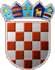 REPUBLIKA HRVATSKABJELOVARSKO BILOGORSKA ŽUPANIJAOPĆINA SIRAČOpćinsko vijećeNa temelju članka 45. Zakona o proračunu ("Narodne novine" broj 144/21) i članka 32. Statuta Općine Sirač ("Županijski glasnik" Službeno glasilo Bjelovarsko-bilogorske županije broj 19/09, 06/10, 03/13, 01/18, 03/21),Općinsko vijeće Općine Sirač na svojoj 33. sjednici održanoj 14.03.2024. godine donosi:ODLUKA O I. IZMJENAMA I DOPUNAMA PRORAČUNA OPĆINE SIRAČ ZA 2024. GODINUI. OPĆI DIOČlanak 1.U Proračunu Općine Sirač za 2024. godinu ("Županijski glasnik" Službeno glasilo Bjelovarsko-bilogorske županije broj 13/23) članak 1. mijenja se i glasi:RAČUN PRIHODA I RASHODARASPOLOŽIVA SREDSTAVA IZ PRETHODNIH GODINARAČUN FINANCIRANJAČlanak 2.Prihodi i rashodi iskazani prema izvorima financiranja i ekonomskoj klasifikaciji te rashodi iskazani prema funkcijskojklasifikaciji utvrđuju se u Računu prihoda i rashoda, a primici od financijske imovine i zaduživanja, te izdaci zafinancijsku imovinu i otplate instrumenata zaduženja iskazani prema izvorima financiranja i ekonomskoj klasifikaciji utvrđuju se u Računu financiranja Proračuna Općine Sirač za 2024. godinu u I. Izmjenama i dopunama povećavaju se, odnosno smanjuju kako slijedi:Izvor:	11OPĆI PRIHODI I PRIMICI	5.500,00	0,00	5.500,00	100,00%Str.2Izvor:110OPĆI PRIHODI I PRIMICI	0,00	0,00	0,00Str.5Str.6	Informatička obrada:rptF2LR-1Municipal SoftStr.7	Informatička obrada:rptF2LR-1Municipal SoftIzvor:	11OPĆI PRIHODI I PRIMICI	0,00	0,00	0,00Izvor:	11OPĆI PRIHODI I PRIMICI	5.500,00	0,00	5.500,00	100,00%Str.8Bilješke uz I. Izmjene i dopune Proračuna Općine Sirač za 2024. godinuPrve Izmjene i dopune Proračuna Općine Sirač za 2024. godinu potrebne su zbog realizacije određenih investicijskih projekata.Prihodi su se povećali za 262.360,45 € te sada iznose 1.786.733,94 €.OPĆI DIO PRORAČUNAPrihodi i primiciKonto 61 Prihodi od poreza su povećani u iznosu od 129.695,67 € te sada iznose 954.239,31€. Unutar te skupine došlo je do povećanja poreza i prireza na dohodak.Konto 63 Pomoći iz inozemstva (darovnice) i od subjekata unutar općeg proračuna povećani su u iznosu od 102.442,65 € te sada iznose 361.910,25 €. Unutar te skupine došlo je do povećanja pomoći iz proračuna (tekuće pomoći iz državnog proračuna u iznosu od 52.442,65 € te kapitalne pomoći u iznosu od 50.000,00 €).Konto 64 Prihodi od imovine su povećani za 4.282,13 € te sada iznose 102.572,38 €. Unutar ove skupine prihoda došlo je do povećanja prihoda od financijske imovine (kamate na oročena sredstva i depozite po viđenju u iznosu od 270,00 €) te prihoda od nefinancijske imovine (naknade za koncesije u iznosu od 2.728,00 €, prihodi od zakupa i iznajmljivanja imovine u iznosu od 1.039,13 € te naknade za korištenje nefinancijske imovine u iznosu od 245,00 €).Konto 65 Prihodi od upravnih i administrativnih pristojbi, pristojbi po posebnim propisima i naknada su povećani za 24.200,00 € te sada iznose 334.773,00 €, a odnose se na prihode po posebnim propisima (ostali nespomenuti prihodi u iznosu od 4.200,00 €) te doprinos za šume u iznosu od 20.000,00 €).Konto 66 Prihodi od prodaje proizvoda i robe te pruženih usluga i prihodi od donacija su povećani za 1.740,00 € te sada iznose 23.305,00 €, a odnose se na tekuće donacije.Ostale skupine konta se nisu mijenjale.POSEBNI DIO PRORAČUNAPosebnom dijelu Proračuna rashodi i izdaci raspoređeni su prema programima, aktivnostima, ekonomskoj i organizacijskoj klasifikaciji i izvorima financiranja gdje je vidljivo svako povećanje ili smanjenje rashoda i izdataka kako slijedi:RAZDJEL 001.PREDSTAVNIČKA I IZVRŠNA TIJELAGLAVA 00101 OPĆINSKO VIJEĆEProgram 1002 Izbori se povećava za 410,99 € te sada iznosi 21.330,90 €, a odnosi se na:Aktivnost A100063 Izbori za mjesne odbore - povećavaju se naknade članovima povjerenstava sa trenutnih 2.389,01 € na 2.800,00 €.RAZDJEL 002.JEDINSTVENI UPRAVNI ODJELGLAVA 00201 JEDINSTVENI UPRAVNI ODJELProgram 1005 Javna uprava i administracija se povećava za 50.412,00 € te sada iznosi 327.046,45 €, a odnosi se na:Aktivnost A100010 Zajednički troškovi službi se povećava za 3.312,50 €, a odnosi se na povećanje ostalih intelektualnih usluga, tj. na izradu Strategije sveukupnog razvoja Općine Sirač. Spomenuta Strategija predstavlja još jedan od dokumenata razvoja Općine Sirač te je potrebna za dodatne bodove prilikom prijavljivanja na javne natječaje i pozive.Aktivnost A100012 Nabava opreme se povećava za 2.500,00 €, a odnosi se na kupnju opreme (baterijski čistač – riječ je o stroju za čišćenje koji će prvenstveno služiti za čišćenje društvenih domova, mrtvačnica i ostaloga).Otvara se nova Aktivnost A100177 ePlanovi s troškom u iznosu od 30.000,00 €. Riječ je o izradi prostornih planova nove generacije putem elektroničkog sustava „ePlanovi“. Svrha istoga je olakšati, osuvremeniti, unificirati i digitalizirati procedure izrade istih, omogućiti uspostavu platformi, ubrzati izdavanje akata za gradnju i realizaciju investicija. Riječ je o bespovratnim sredstvima, a projekt je prijavljen putem Ministarstva prostornoga uređenja, graditeljstva i državne imovine putem sustava NPOO fodovi.Otvara se još jedna nova Aktivnost A100180 Strategija zelene urbane obnove u iznosu od 14.599,50 €, a odnosi se na trošak izrade iste (13.272,28 €), trošak upravljanja projektom i administraciju (663,61 €) te promidžbu i vidljivost projekta, odnosno promidžbene materijale (663,61 €). Ovim se žele ostvariti ciljevi razvoja zelene infrastrukture, unaprijediti kružno gospodarenje prostorom, ostvariti ciljeve energetske učinkovitosti, prilagoditi klimatskim promjenama te ojačati otpornost na rizike. Riječ je o bespovratnim sredstvima, projektu koji je prijavljen putem Ministarstva prostornoga uređenja, graditeljstva i državne imovine putem sustava NPOO fodovi.Program 1006 Upravljanje imovinom se povećava za 23.125,00 € te sada iznosi 257.034,25€, a odnosi se na:Aktivnost A100086 Tekuće i investicijsko uređenje Hrvatskog doma koja se povećava za 3.125,00 €, a povećanje se odnosi na trošak opreme u kuhinji.Aktivnost K100155 Rekonstrukcija i dogradnja dječjeg vrtića se smanjuje za 15.000,00€ jer će maksimalno do tog iznosa biti ostvaren trošak za dokumentaciju.Aktivnost K100175 Adaptacija ambulante čiji se trošak prebacio sa 2023. godine na 2024. godinu. Isti se povećava sa 5.500,00 € na 38.500,00 €. Riječ je o adaptacijiambulante, odnosno kuhinje koja je već stara i dotrajala (riječ je o trošku od 5.500,00€). Ujedno će se kupiti i UZV u iznosu od 33.000,00 €.Otvara se nova Aktivnost K100183 Opremanje pedijatrijske ambulante u Daruvaru u iznosu 2.500,00 € sukladno potrebi.Otvara se nova Aktivnost T100182 Uređenje spomen obilježja u Kipu u iznosu od 2.000,00 €, a planiraju se građevinski radovi (nasipavanje šljunka).Program 1007 Javne potrebe u školstvu se povećava za 200,00 € te sada iznosi 114.635,00€, a odnosi se na:Aktivnost A100018 Predškolsko obrazovanje koja se povećava za 200,00 €, a odnosi se na trošak doznake sredstava za plaćanje vodnog gospodarstva za građevinu Rekonstrukcija zgrade javne i društvene namjene (dogradnja) zgrade škole i vrtića prema Rješenju Hrvatskih voda (točan trošak je 149,32 €).Program 1009 Promicanje kulture se povećava za 569,81 € te sada iznosi 71.055,42 €, a odnosi se na:Aktivnost A100027 Financiranje programa i projekata u kulturi koja se povećava za 410,00 € te sada iznosi 10.100,00 €.Aktivnost A100030 Maskembal se povećava za 159,81 € sukladno dosadašnjem izvršenju.Program 1010 Razvoj sporta i rekreacije se povećava za 387,00 € te sada iznosi 37.550,00€, a odnosi se na sljedeće aktivnosti:Aktivnost A100032 Financiranje programa i projekata u sportu koja se povećava za spomenuti iznos.Program 1011 Razvoj civilnog društva se povećava za 8.052,00 € te sada iznosi 47.396,00€, a odnosi se na:Aktivnost A100033 Pomoć vjerskim zajednicama koja se povećava za 797,00 € (tekuće donacije za 133,00 € i kapitalne donacije za 664,00 €).Aktivnost A100035 Redovna djelatnost udruga koja se povećava za 5.255,00 €.Aktivnost A100122 Wifi4EU se povećava za 2.000,00 €, a odnosi se na trošak održavanja infrastrukture interneta.Program 1013 Jačanje gospodarstva se smanjuje za 5.840,11 € te sada iznosi 21.440,89 €, a odnosi se na:Aktivnost A100087 Razvojna agencija Grada Daruvara se smanjuje za spomenuti iznos iz razloga što nam više neće pružati usluge te se trošak završava sa 01/24.Program 1019 Zaštita okoliša se povećava za 12.485,30 € te sada iznosi 16.467,53 €, a odnosi se na:Aktivnost T100168 Odvojeno sakupljanje komunalnog otpada koja se povećava za 12.485,30 €. Zapravo se trošak planirao u 2023. godini, ali je isti ipak ostvaren tek u 2024. godini te se iz tog razloga pojavio isti. Odnosi se edukacijsko-informativne radionice o odvojenom sakupljanju otpada.Program 1022 Program uređenja sportskog kompleksa Lanara je nekadašnji prošli program koji se odnosi na rasvjetu na nogometnom terenu Lanara, a isti iznosi 33.175,00 € te se odnosi na sljedeće aktivnosti:Aktivnost K100181 Rasvjeta na nogometnom terenu Lanara, tj. izvedbu rasvjete u visini troška od 7.175,00 € kao i opremu za rasvjetu u iznosu od 26.000,00 €.GLAVA 00202 KOMUNALNA INFRASTRUKTURAProgram 1017 Izgradnja komunalne infrastrukture se povećava za 162.853,67 € te sada iznosi 350.373,29 €, a odnosi se na:Aktivnost A100120 Sanacija nogostupa u Kipu se povećava za 82.386,30 €, a odnosi se na 2. fazu građevinskih radova te stručni nadzor.Aktivnost A100163 Stajališta za autobuse se povećava za 25.763,60 € sukladno dosadašnjem izvršenju.Aktivnost K100051 Izgradnja nerazvrstanih cesta se smanjuje za 32.000,00 €.Aktivnost K100113 Ulica Nikole Tesle se povećava za 1.380,02 €, a odnosi se na trošak građevinskih radova i stručnog nadzora.Otvara se nova aktivnost K100179 Uređenje odvodnih kanala u ulici Ljudevita Gaja u iznosu od 85.323,75 €.Bilješke su sastavni dio Proračuna.KLASA: 400-01/24-01/2 URBROJ: 2103-17-01-24-1Sirač, 14. ožujka 2024. godinePredsjednik Općinskog VijećaBranimir Miler, oec.Prihodi poslovanja1.515.373,49262.360,451.777.733,94Prihodi od prodaje nefinancijske imovine9.000,000,009.000,00UKUPNO PRIHODA1.524.373,49262.360,451.786.733,94Rashodi poslovanja1.240.160,1034.176,991.274.337,09Rashodi za nabavu nefinancijske imovine377.840,10251.653,67629.493,77UKUPNO RASHODARAZLIKA VIŠAK/MANJAK1.618.000,20285.830,661.903.830,86UKUPNO RASHODARAZLIKA VIŠAK/MANJAK-93.626,71-23.470,21-117.096,92Ukupan donos viška/manjka iz prethodnih godina88.126,7123.470,21111.596,92Dio koji će se rasporediti/pokriti u razdoblju88.126,7123.470,21111.596,92Primici od financijske imovine i zaduživanja5.500,000,005.500,00Izdaci za financijsku imovinu i otplate zajmova0,000,000,00NETO FINANCIRANJE5.500,000,005.500,00VIŠAK/MANJAK + NETO FINANCIRANJE + RASPOLOŽIVA SREDSTVA IZ PRETHODNIH GODINA0,000,000,00IZMJENE I DOPUNE PRORAČUNA OPĆINE SIRAČ ZA 2024. GODINUOPĆI DIO PRORAČUNA - A.Račun Prihoda i primitakaIZMJENE I DOPUNE PRORAČUNA OPĆINE SIRAČ ZA 2024. GODINUOPĆI DIO PRORAČUNA - A.Račun Prihoda i primitakaIZMJENE I DOPUNE PRORAČUNA OPĆINE SIRAČ ZA 2024. GODINUOPĆI DIO PRORAČUNA - A.Račun Prihoda i primitakaIZMJENE I DOPUNE PRORAČUNA OPĆINE SIRAČ ZA 2024. GODINUOPĆI DIO PRORAČUNA - A.Račun Prihoda i primitakaIZMJENE I DOPUNE PRORAČUNA OPĆINE SIRAČ ZA 2024. GODINUOPĆI DIO PRORAČUNA - A.Račun Prihoda i primitakaIZMJENE I DOPUNE PRORAČUNA OPĆINE SIRAČ ZA 2024. GODINUOPĆI DIO PRORAČUNA - A.Račun Prihoda i primitakaIZMJENE I DOPUNE PRORAČUNA OPĆINE SIRAČ ZA 2024. GODINUOPĆI DIO PRORAČUNA - A.Račun Prihoda i primitakaRačun/ Pozicija1Račun/ Pozicija1Opis2Plan proračuna2024.g3Povećanje/smanjenje4Novi plan 2024.g5Indeks 5/366Prihodi poslovanja1.515.373,49262.360,451.777.733,94117,31%61Prihodi od poreza824.543,64129.695,67954.239,31115,73%Izvor:11OPĆI PRIHODI I PRIMICI824.543,64129.695,67954.239,31115,73%Izvor:11OPĆI PRIHODI I PRIMICI0,000,000,00Izvor:40PRIHODI ZA POSEBNE NAMJENE18.000,000,0018.000,00100,00%Izvor:42OSTALI PRIHODI PO POSEBNIM PROPISIMA32.853,000,0032.853,00100,00%Izvor:52POMOĆI201.977,60102.442,65304.420,25150,72%Izvor:61NAMJENSKE DONACIJE6.637,000,006.637,00100,00%Izvor:11OPĆI PRIHODI I PRIMICI98.290,254.282,13102.572,38104,36%Izvor:41KOMUNALNA DJELATNOST0,000,000,00Izvor:11OPĆI PRIHODI I PRIMICI9.245,004.200,0013.445,00145,43%Izvor:41KOMUNALNA DJELATNOST301.328,0020.000,00321.328,00106,64%Izvor:11OPĆI PRIHODI I PRIMICI21.565,001.740,0023.305,00108,07%Izvor:11OPĆI PRIHODI I PRIMICI934,000,00934,00100,00%7Prihodi od prodaje nefinancijske imovine9.000,000,009.000,00100,00%71Prihodi od prodaje neproizvedene imovine7.500,000,007.500,00100,00%Izvor:71PRIHOD OD PRODAJE NEFINANCIJSKE IMOVINE U VL. JLS7.500,000,007.500,00100,00%Izvor:11OPĆI PRIHODI I PRIMICI500,000,00500,00100,00%Izvor:71PRIHOD OD PRODAJE NEFINANCIJSKE IMOVINE U VL. JLS1.000,000,001.000,00100,00%Str.1rptE2LR-1IZMJENE I DOPUNE PRORAČUNA OPĆINE SIRAČ ZA 2024. GODINUOPĆI DIO PRORAČUNA - A.Račun Prihoda i primitakaIZMJENE I DOPUNE PRORAČUNA OPĆINE SIRAČ ZA 2024. GODINUOPĆI DIO PRORAČUNA - A.Račun Prihoda i primitakaIZMJENE I DOPUNE PRORAČUNA OPĆINE SIRAČ ZA 2024. GODINUOPĆI DIO PRORAČUNA - A.Račun Prihoda i primitakaIZMJENE I DOPUNE PRORAČUNA OPĆINE SIRAČ ZA 2024. GODINUOPĆI DIO PRORAČUNA - A.Račun Prihoda i primitakaIZMJENE I DOPUNE PRORAČUNA OPĆINE SIRAČ ZA 2024. GODINUOPĆI DIO PRORAČUNA - A.Račun Prihoda i primitakaIZMJENE I DOPUNE PRORAČUNA OPĆINE SIRAČ ZA 2024. GODINUOPĆI DIO PRORAČUNA - A.Račun Prihoda i primitakaRačun/ PozicijaOpisPlan proračuna2024.gPovećanje/smanjenjeNovi plan 2024.gIndeks 5/31234568Primici od financijske imovine i zaduživanja5.500,000,005.500,00100,00%81Primljene otplate (povrati) glavnice danih zajmova5.500,000,005.500,00100,00%UKUPNO1.529.873,49262.360,451.792.233,94117,15%IZMJENE I DOPUNE PRORAČUNA OPĆINE SIRAČ ZA 2024. GODINUOPĆI DIO PRORAČUNA - A.Račun Rashoda i izdatakaIZMJENE I DOPUNE PRORAČUNA OPĆINE SIRAČ ZA 2024. GODINUOPĆI DIO PRORAČUNA - A.Račun Rashoda i izdatakaIZMJENE I DOPUNE PRORAČUNA OPĆINE SIRAČ ZA 2024. GODINUOPĆI DIO PRORAČUNA - A.Račun Rashoda i izdatakaIZMJENE I DOPUNE PRORAČUNA OPĆINE SIRAČ ZA 2024. GODINUOPĆI DIO PRORAČUNA - A.Račun Rashoda i izdatakaIZMJENE I DOPUNE PRORAČUNA OPĆINE SIRAČ ZA 2024. GODINUOPĆI DIO PRORAČUNA - A.Račun Rashoda i izdatakaIZMJENE I DOPUNE PRORAČUNA OPĆINE SIRAČ ZA 2024. GODINUOPĆI DIO PRORAČUNA - A.Račun Rashoda i izdatakaIZMJENE I DOPUNE PRORAČUNA OPĆINE SIRAČ ZA 2024. GODINUOPĆI DIO PRORAČUNA - A.Račun Rashoda i izdatakaRačun/ Pozicija1Račun/ Pozicija1Opis2Plan proračuna2024.g3Povećanje/smanjenje4Novi plan 2024.g5Indeks 5/363Rashodi poslovanja1.240.160,1034.176,991.274.337,09102,76%31Rashodi za zaposlene155.678,000,00155.678,00100,00%Izvor:110OPĆI PRIHODI I PRIMICI151.330,000,00151.330,00100,00%Izvor:420OSTALI PRIHODI PO POSEBNIM PROPISIMA4.348,000,004.348,00100,00%Izvor:110OPĆI PRIHODI I PRIMICI249.241,07-20.905,81228.335,2691,61%Izvor:400PRIHODI ZA POSEBNE NAMJENE18.000,000,0018.000,00100,00%Izvor:412KOMUNALNA NAKNADA47.236,000,0047.236,00100,00%Izvor:414ŠUMSKI DOPRINOS202.333,000,00202.333,00100,00%Izvor:420OSTALI PRIHODI PO POSEBNIM PROPISIMA127,000,00127,00100,00%Izvor:520POMOĆI0,000,000,00Izvor:527POMOĆI EU (DRŽAVA)0,000,000,00Izvor:528POMOĆI DRŽAVNOG PRORČUNA26.509,0024.595,1051.104,10192,78%Izvor:529POMOĆI ŽUPANIJSKOG PRORAČUNA3.000,000,003.000,00100,00%Izvor:610NAMJENSKE DONACIJE6.637,000,006.637,00100,00%Izvor:900REZULTAT POSLOVANJA21.860,4226.748,2148.608,63222,36%Izvor:110OPĆI PRIHODI I PRIMICI3.160,000,003.160,00100,00%Izvor:400PRIHODI ZA POSEBNE NAMJENE0,000,000,00Izvor:110OPĆI PRIHODI I PRIMICI51.395,130,0051.395,13100,00%Izvor:900REZULTAT POSLOVANJA633,870,00633,87100,00%Izvor:110OPĆI PRIHODI I PRIMICI103.308,0419.610,92122.918,96118,98%Izvor:412KOMUNALNA NAKNADA0,000,000,00Izvor:420OSTALI PRIHODI PO POSEBNIM PROPISIMA28.378,000,0028.378,00100,00%Izvor:528POMOĆI DRŽAVNOG PRORČUNA84.284,96-22.751,0361.533,9373,01%Str.3rptE2LR-1IZMJENE I DOPUNE PRORAČUNA OPĆINE SIRAČ ZA 2024. GODINUOPĆI DIO PRORAČUNA - A.Račun Rashoda i izdatakaIZMJENE I DOPUNE PRORAČUNA OPĆINE SIRAČ ZA 2024. GODINUOPĆI DIO PRORAČUNA - A.Račun Rashoda i izdatakaIZMJENE I DOPUNE PRORAČUNA OPĆINE SIRAČ ZA 2024. GODINUOPĆI DIO PRORAČUNA - A.Račun Rashoda i izdatakaIZMJENE I DOPUNE PRORAČUNA OPĆINE SIRAČ ZA 2024. GODINUOPĆI DIO PRORAČUNA - A.Račun Rashoda i izdatakaIZMJENE I DOPUNE PRORAČUNA OPĆINE SIRAČ ZA 2024. GODINUOPĆI DIO PRORAČUNA - A.Račun Rashoda i izdatakaIZMJENE I DOPUNE PRORAČUNA OPĆINE SIRAČ ZA 2024. GODINUOPĆI DIO PRORAČUNA - A.Račun Rashoda i izdatakaIZMJENE I DOPUNE PRORAČUNA OPĆINE SIRAČ ZA 2024. GODINUOPĆI DIO PRORAČUNA - A.Račun Rashoda i izdatakaRačun/ Pozicija1Račun/ Pozicija1Opis2Plan proračuna2024.g3Povećanje/smanjenje4Novi plan 2024.g5Indeks 5/3637Naknade građanima i kućanstvima na temelju osiguranja i druge naknade58.295,000,0058.295,00100,00%Izvor:110OPĆI PRIHODI I PRIMICI57.947,870,0057.947,87100,00%Izvor:412KOMUNALNA NAKNADA347,130,00347,13100,00%Izvor:528POMOĆI DRŽAVNOG PRORČUNA0,000,000,00Izvor:110OPĆI PRIHODI I PRIMICI156.583,616.879,60163.463,21104,39%Izvor:412KOMUNALNA NAKNADA793,520,00793,52100,00%Izvor:414ŠUMSKI DOPRINOS0,000,000,00Izvor:710PRIHOD OD PRODAJE NEFINANCIJSKE IMOVINE U VL. JLS0,000,000,00Izvor:900REZULTAT POSLOVANJA22.706,480,0022.706,48100,00%4Rashodi za nabavu nefinancijske imovine377.840,10251.653,67629.493,77166,60%41Rashodi za nabavu neproizvedene imovine128.820,00-15.000,00113.820,0088,36%Izvor:110OPĆI PRIHODI I PRIMICI75.956,00-15.000,0060.956,0080,25%Izvor:412KOMUNALNA NAKNADA0,000,000,00Izvor:528POMOĆI DRŽAVNOG PRORČUNA52.864,000,0052.864,00100,00%Izvor:710PRIHOD OD PRODAJE NEFINANCIJSKE IMOVINE U VL. JLS0,000,000,00Izvor:110OPĆI PRIHODI I PRIMICI71.355,29147.333,09218.688,38306,48%Izvor:412KOMUNALNA NAKNADA10.242,480,0010.242,48100,00%Izvor:414ŠUMSKI DOPRINOS15.675,0020.000,0035.675,00227,59%Izvor:420OSTALI PRIHODI PO POSEBNIM PROPISIMA0,000,000,00Izvor:528POMOĆI DRŽAVNOG PRORČUNA1.128,14100.598,58101.726,729017,21%Izvor:710PRIHOD OD PRODAJE NEFINANCIJSKE IMOVINE U VL. JLS8.500,000,008.500,00100,00%Izvor:900REZULTAT POSLOVANJA42.925,94-3.278,0039.647,9492,36%Izvor:110OPĆI PRIHODI I PRIMICI40.300,882.000,0042.300,88104,96%Str.4rptE2LR-1IZMJENE I DOPUNE PRORAČUNA OPĆINE SIRAČ ZA 2024. GODINUOPĆI DIO PRORAČUNA - A.Račun Rashoda i izdatakaIZMJENE I DOPUNE PRORAČUNA OPĆINE SIRAČ ZA 2024. GODINUOPĆI DIO PRORAČUNA - A.Račun Rashoda i izdatakaIZMJENE I DOPUNE PRORAČUNA OPĆINE SIRAČ ZA 2024. GODINUOPĆI DIO PRORAČUNA - A.Račun Rashoda i izdatakaIZMJENE I DOPUNE PRORAČUNA OPĆINE SIRAČ ZA 2024. GODINUOPĆI DIO PRORAČUNA - A.Račun Rashoda i izdatakaIZMJENE I DOPUNE PRORAČUNA OPĆINE SIRAČ ZA 2024. GODINUOPĆI DIO PRORAČUNA - A.Račun Rashoda i izdatakaIZMJENE I DOPUNE PRORAČUNA OPĆINE SIRAČ ZA 2024. GODINUOPĆI DIO PRORAČUNA - A.Račun Rashoda i izdatakaRačun/ PozicijaOpisPlan proračuna2024.gPovećanje/smanjenjeNovi plan 2024.gIndeks 5/31234565Izdaci za financijsku imovinu i otplate zajmova0,000,000,0054Izdaci za otplatu glavnice primljenih kredita i zajmova0,000,000,00UKUPNO1.618.000,20285.830,661.903.830,86117,67%IZMJENE I DOPUNE PRORAČUNA OPĆINE SIRAČ ZA 2024. GODINUOPĆI DIO PRORAČUNA - A.RASHODI PREMA FUNKCIJSKOJ KLASIFIKACIJIIZMJENE I DOPUNE PRORAČUNA OPĆINE SIRAČ ZA 2024. GODINUOPĆI DIO PRORAČUNA - A.RASHODI PREMA FUNKCIJSKOJ KLASIFIKACIJIIZMJENE I DOPUNE PRORAČUNA OPĆINE SIRAČ ZA 2024. GODINUOPĆI DIO PRORAČUNA - A.RASHODI PREMA FUNKCIJSKOJ KLASIFIKACIJIIZMJENE I DOPUNE PRORAČUNA OPĆINE SIRAČ ZA 2024. GODINUOPĆI DIO PRORAČUNA - A.RASHODI PREMA FUNKCIJSKOJ KLASIFIKACIJIIZMJENE I DOPUNE PRORAČUNA OPĆINE SIRAČ ZA 2024. GODINUOPĆI DIO PRORAČUNA - A.RASHODI PREMA FUNKCIJSKOJ KLASIFIKACIJIIZMJENE I DOPUNE PRORAČUNA OPĆINE SIRAČ ZA 2024. GODINUOPĆI DIO PRORAČUNA - A.RASHODI PREMA FUNKCIJSKOJ KLASIFIKACIJIFunk.OpisPlan proračuna2024.gPovećanje/smanjenje 5-3Novi plan 2024.gIndeks 2/1612345Indeks 2/1601Opće javne usluge379.095,096.223,49385.318,58101,64%011Izvršna i zakonodavna tijela, financijski i fiskalni poslovi, vanjski poslovi330.575,182.500,00333.075,18100,76%013Opće usluge27.600,003.312,5030.912,50112,00%016Opće javne usluge koje nisu drugdje svrstane20.919,91410,9921.330,90101,96%02Obrana6.640,000,006.640,00100,00%022Civilna obrana6.640,000,006.640,00100,00%03Javni red i sigurnost128.500,000,00128.500,00100,00%032Usluge protupožarne zaštite128.500,000,00128.500,00100,00%04Ekonomski poslovi366.245,09139.249,88505.494,97138,02%041Opći ekonomski, trgovački i poslovi vezani uz rad133,000,00133,00100,00%042Poljoprivreda, šumarstvo, ribarstvo i lov32.119,000,0032.119,00100,00%045Promet256.954,48137.090,07394.044,55153,35%046Komunikacije2.000,002.000,004.000,00200,00%047Ostale industrije75.038,61159,8175.198,42100,21%05Zaštita okoliša6.500,000,006.500,00100,00%051Gospodarenje otpadom0,000,000,00052Gospodarenje otpadnim vodama6.500,000,006.500,00100,00%06Usluge unaprjeđenja stanovanja i zajednice483.343,87135.808,29619.152,16128,10%061Razvoj stanovanja43.250,000,0043.250,00100,00%062Razvoj zajednice367.559,89135.808,29503.368,18136,95%063Opskrba vodom5.000,000,005.000,00100,00%064Ulična rasvjeta2.500,000,002.500,00100,00%066Rashodi vezani uz stanovanje i kom. pogodnosti koji nisu drugdje svrstani65.033,980,0065.033,98100,00%07Zdravstvo400,000,00400,00100,00%070Zdravstvo400,000,00400,00100,00%08Rekreacija, kultura i religija90.834,004.349,0095.183,00104,79%IZMJENE I DOPUNE PRORAČUNA OPĆINE SIRAČ ZA 2024. GODINUOPĆI DIO PRORAČUNA - A.RASHODI PREMA FUNKCIJSKOJ KLASIFIKACIJIIZMJENE I DOPUNE PRORAČUNA OPĆINE SIRAČ ZA 2024. GODINUOPĆI DIO PRORAČUNA - A.RASHODI PREMA FUNKCIJSKOJ KLASIFIKACIJIIZMJENE I DOPUNE PRORAČUNA OPĆINE SIRAČ ZA 2024. GODINUOPĆI DIO PRORAČUNA - A.RASHODI PREMA FUNKCIJSKOJ KLASIFIKACIJIIZMJENE I DOPUNE PRORAČUNA OPĆINE SIRAČ ZA 2024. GODINUOPĆI DIO PRORAČUNA - A.RASHODI PREMA FUNKCIJSKOJ KLASIFIKACIJIIZMJENE I DOPUNE PRORAČUNA OPĆINE SIRAČ ZA 2024. GODINUOPĆI DIO PRORAČUNA - A.RASHODI PREMA FUNKCIJSKOJ KLASIFIKACIJIIZMJENE I DOPUNE PRORAČUNA OPĆINE SIRAČ ZA 2024. GODINUOPĆI DIO PRORAČUNA - A.RASHODI PREMA FUNKCIJSKOJ KLASIFIKACIJIFunk.OpisPlan proračuna2024.gPovećanje/smanjenje 5-3Novi plan 2024.gIndeks 2/1612345Indeks 2/16081Službe rekreacije i sporta37.163,00387,0037.550,00101,04%084Religijske i druge službe zajednice9.250,00797,0010.047,00108,62%086Rashodi za rekreaciju, kulturu i religiju koji nisu drugdje svrstani44.421,003.165,0047.586,00107,13%09Obrazovanje108.885,00200,00109.085,00100,18%091Predškolsko i osnovno obrazovanje96.885,00200,0097.085,00100,21%092Srednjoškolsko obrazovanje12.000,000,0012.000,00100,00%10Socijalna zaštita47.557,150,0047.557,15100,00%102Starost10.140,000,0010.140,00100,00%104Obitelj i djeca31.065,000,0031.065,00100,00%106Stanovanje2.000,000,002.000,00100,00%107Socijalna pomoć stanovništvu koje nije obuhvaćeno redovnim socijalnimprogramima2.192,150,002.192,15100,00%109Aktivnosti socijalne zaštite koje nisu drugdje svrstane2.160,000,002.160,00100,00%UKUPNO1.618.000,20285.830,661.903.830,86117,67%IZMJENE I DOPUNE PRORAČUNA OPĆINE SIRAČ ZA 2024. GODINUOPĆI DIO PRORAČUNA - B.Račun financiranja/zaduživanjaIZMJENE I DOPUNE PRORAČUNA OPĆINE SIRAČ ZA 2024. GODINUOPĆI DIO PRORAČUNA - B.Račun financiranja/zaduživanjaIZMJENE I DOPUNE PRORAČUNA OPĆINE SIRAČ ZA 2024. GODINUOPĆI DIO PRORAČUNA - B.Račun financiranja/zaduživanjaIZMJENE I DOPUNE PRORAČUNA OPĆINE SIRAČ ZA 2024. GODINUOPĆI DIO PRORAČUNA - B.Račun financiranja/zaduživanjaIZMJENE I DOPUNE PRORAČUNA OPĆINE SIRAČ ZA 2024. GODINUOPĆI DIO PRORAČUNA - B.Račun financiranja/zaduživanjaIZMJENE I DOPUNE PRORAČUNA OPĆINE SIRAČ ZA 2024. GODINUOPĆI DIO PRORAČUNA - B.Račun financiranja/zaduživanjaIZMJENE I DOPUNE PRORAČUNA OPĆINE SIRAČ ZA 2024. GODINUOPĆI DIO PRORAČUNA - B.Račun financiranja/zaduživanjaRačun/ Pozicija1Račun/ Pozicija1Opis2Plan proračuna2024.g3Povećanje/smanjenje4Novi plan 2024.g5Indeks 5/365Izdaci za financijsku imovinu i otplate zajmova0,000,000,0054Izdaci za otplatu glavnice primljenih kredita i zajmova0,000,000,008Primici od financijske imovine i zaduživanja5.500,000,005.500,00100,00%81Primljene otplate (povrati) glavnice danih zajmova5.500,000,005.500,00100,00%I. IZMJENE I DOPUNE PRORAČUNA OPĆINE SIRAČ ZA 2024. GODINUII - POSEBNI DIO PRORAČUNA - Rashodi i izdatciI. IZMJENE I DOPUNE PRORAČUNA OPĆINE SIRAČ ZA 2024. GODINUII - POSEBNI DIO PRORAČUNA - Rashodi i izdatciI. IZMJENE I DOPUNE PRORAČUNA OPĆINE SIRAČ ZA 2024. GODINUII - POSEBNI DIO PRORAČUNA - Rashodi i izdatciI. IZMJENE I DOPUNE PRORAČUNA OPĆINE SIRAČ ZA 2024. GODINUII - POSEBNI DIO PRORAČUNA - Rashodi i izdatciI. IZMJENE I DOPUNE PRORAČUNA OPĆINE SIRAČ ZA 2024. GODINUII - POSEBNI DIO PRORAČUNA - Rashodi i izdatciI. IZMJENE I DOPUNE PRORAČUNA OPĆINE SIRAČ ZA 2024. GODINUII - POSEBNI DIO PRORAČUNA - Rashodi i izdatciI. IZMJENE I DOPUNE PRORAČUNA OPĆINE SIRAČ ZA 2024. GODINUII - POSEBNI DIO PRORAČUNA - Rashodi i izdatciRačun/Pozicija1Račun/Pozicija1Opis2Plan proračuna2024.g3Povećanje/smanjenje4Novi plan 2024.g5Indeks 5/36RAZDJEL	PREDSTAVNIČKA I IZVRŠNA TIJELA001RAZDJEL	PREDSTAVNIČKA I IZVRŠNA TIJELA001RAZDJEL	PREDSTAVNIČKA I IZVRŠNA TIJELA001115.984,89410,99116.395,88100,35%GLAVA	00101GLAVA	00101OPĆINSKO VIJEĆE71.070,43410,9971.481,42100,58%Program1001Program1001Javna uprava50.150,520,0050.150,52100,00%Akt. A100001Izv.Akt. A100001Izv.Redovne aktivnosti39.760,520,0039.760,52100,00%Izvor: 110Izvor: 110OPĆI PRIHODI I PRIMICI39.760,520,0039.760,52100,00%32Materijalni rashodi39.760,520,0039.760,52100,00%Akt. A100059Izv.Akt. A100059Izv.Dani Općine Sirač, blagdani i proslave8.480,000,008.480,00100,00%Izvor: 110Izvor: 110OPĆI PRIHODI I PRIMICI8.480,000,008.480,00100,00%32Materijalni rashodi8.480,000,008.480,00100,00%Akt. A100060Izv.Akt. A100060Izv.Ostale prigodne proslave670,000,00670,00100,00%Izvor: 110Izvor: 110OPĆI PRIHODI I PRIMICI670,000,00670,00100,00%32Materijalni rashodi670,000,00670,00100,00%Akt. A100069Izv.Akt. A100069Izv.Savjet mladih1.240,000,001.240,00100,00%Izvor: 110Izvor: 110OPĆI PRIHODI I PRIMICI1.240,000,001.240,00100,00%32Materijalni rashodi1.240,000,001.240,00100,00%Akt. A100161Izv.Akt. A100161Izv.Povrat državnog zajma po godišnjoj prijavi0,000,000,00Izvor: 110Izvor: 110OPĆI PRIHODI I PRIMICI0,000,000,0054Izdaci za otplatu glavnice primljenih kredita i zajmova0,000,000,00Program1002Program1002Izbori20.919,91410,9921.330,90101,96%Akt. A100002Izv.Akt. A100002Izv.Parlamentarni izbori6.000,000,006.000,00100,00%Izvor: 110Izvor: 110OPĆI PRIHODI I PRIMICI0,000,000,0032Materijalni rashodi0,000,000,00Izvor: 400Izvor: 400PRIHODI ZA POSEBNE NAMJENE6.000,000,006.000,00100,00%I. IZMJENE I DOPUNE PRORAČUNA OPĆINE SIRAČ ZA 2024. GODINUII - POSEBNI DIO PRORAČUNA - Rashodi i izdatciI. IZMJENE I DOPUNE PRORAČUNA OPĆINE SIRAČ ZA 2024. GODINUII - POSEBNI DIO PRORAČUNA - Rashodi i izdatciI. IZMJENE I DOPUNE PRORAČUNA OPĆINE SIRAČ ZA 2024. GODINUII - POSEBNI DIO PRORAČUNA - Rashodi i izdatciI. IZMJENE I DOPUNE PRORAČUNA OPĆINE SIRAČ ZA 2024. GODINUII - POSEBNI DIO PRORAČUNA - Rashodi i izdatciI. IZMJENE I DOPUNE PRORAČUNA OPĆINE SIRAČ ZA 2024. GODINUII - POSEBNI DIO PRORAČUNA - Rashodi i izdatciI. IZMJENE I DOPUNE PRORAČUNA OPĆINE SIRAČ ZA 2024. GODINUII - POSEBNI DIO PRORAČUNA - Rashodi i izdatciI. IZMJENE I DOPUNE PRORAČUNA OPĆINE SIRAČ ZA 2024. GODINUII - POSEBNI DIO PRORAČUNA - Rashodi i izdatciRačun/Pozicija1Račun/Pozicija1Opis2Plan proračuna2024.g3Povećanje/smanjenje4Novi plan 2024.g5Indeks 5/3632Materijalni rashodi6.000,000,006.000,00100,00%34Financijski rashodi0,000,000,00Izvor: 420Izvor: 420OSTALI PRIHODI PO POSEBNIM PROPISIMA0,000,000,0032Materijalni rashodi0,000,000,00Akt. A100061Izv.Akt. A100061Izv.Predsjednički izbori6.000,000,006.000,00100,00%Izvor: 400Izvor: 400PRIHODI ZA POSEBNE NAMJENE6.000,000,006.000,00100,00%32Materijalni rashodi6.000,000,006.000,00100,00%34Financijski rashodi0,000,000,00Akt. A100062Izv.Akt. A100062Izv.Izbori za EU parlament6.000,000,006.000,00100,00%Izvor: 110Izvor: 110OPĆI PRIHODI I PRIMICI0,000,000,0032Materijalni rashodi0,000,000,00Izvor: 400Izvor: 400PRIHODI ZA POSEBNE NAMJENE6.000,000,006.000,00100,00%32Materijalni rashodi6.000,000,006.000,00100,00%34Financijski rashodi0,000,000,00Akt. A100063Izv.Akt. A100063Izv.Izbori za mjesne odbore2.919,91410,993.330,90114,08%Izvor: 110Izvor: 110OPĆI PRIHODI I PRIMICI2.919,91410,993.330,90114,08%32Materijalni rashodi2.919,91410,993.330,90114,08%GLAVA	00102GLAVA	00102URED NAČELNIKA43.564,460,0043.564,46100,00%Program1003Program1003Javna uprava i administracija43.564,460,0043.564,46100,00%Akt. A100004Izv.Akt. A100004Izv.Redovan rad39.960,000,0039.960,00100,00%Izvor: 110Izvor: 110OPĆI PRIHODI I PRIMICI39.960,000,0039.960,00100,00%31Rashodi za zaposlene30.500,000,0030.500,00100,00%32Materijalni rashodi9.460,000,009.460,00100,00%Izvor: 520Izvor: 520POMOĆI0,000,000,0032Materijalni rashodi0,000,000,00Akt. A100005Izv.Akt. A100005Izv.Proračunska pričuva2.654,460,002.654,46100,00%I. IZMJENE I DOPUNE PRORAČUNA OPĆINE SIRAČ ZA 2024. GODINUII - POSEBNI DIO PRORAČUNA - Rashodi i izdatciI. IZMJENE I DOPUNE PRORAČUNA OPĆINE SIRAČ ZA 2024. GODINUII - POSEBNI DIO PRORAČUNA - Rashodi i izdatciI. IZMJENE I DOPUNE PRORAČUNA OPĆINE SIRAČ ZA 2024. GODINUII - POSEBNI DIO PRORAČUNA - Rashodi i izdatciI. IZMJENE I DOPUNE PRORAČUNA OPĆINE SIRAČ ZA 2024. GODINUII - POSEBNI DIO PRORAČUNA - Rashodi i izdatciI. IZMJENE I DOPUNE PRORAČUNA OPĆINE SIRAČ ZA 2024. GODINUII - POSEBNI DIO PRORAČUNA - Rashodi i izdatciI. IZMJENE I DOPUNE PRORAČUNA OPĆINE SIRAČ ZA 2024. GODINUII - POSEBNI DIO PRORAČUNA - Rashodi i izdatciI. IZMJENE I DOPUNE PRORAČUNA OPĆINE SIRAČ ZA 2024. GODINUII - POSEBNI DIO PRORAČUNA - Rashodi i izdatciRačun/Pozicija1Račun/Pozicija1Opis2Plan proračuna2024.g3Povećanje/smanjenje4Novi plan 2024.g5Indeks 5/36Izvor: 110Izvor: 110OPĆI PRIHODI I PRIMICI2.654,460,002.654,46100,00%38Ostali rashodi2.654,460,002.654,46100,00%Akt. A100088Izv.Akt. A100088Izv.Općinska prekogranična suradnja950,000,00950,00100,00%Izvor: 110Izvor: 110OPĆI PRIHODI I PRIMICI950,000,00950,00100,00%32Materijalni rashodi950,000,00950,00100,00%GLAVA	00103GLAVA	00103VIJEĆA NACIONALNIH MANJINA1.350,000,001.350,00100,00%Program1004Program1004Nacionalne manjine1.350,000,001.350,00100,00%Akt. A100006Izv.Akt. A100006Izv.Vijeće češke nacionalne manjine450,000,00450,00100,00%Izvor: 110Izvor: 110OPĆI PRIHODI I PRIMICI450,000,00450,00100,00%32Materijalni rashodi250,000,00250,00100,00%38Ostali rashodi200,000,00200,00100,00%42Rashodi za nabavu proizvedene dugotrajne imovine0,000,000,00Akt. A100007Izv.Akt. A100007Izv.Vijeće srpske nacionalne manjine450,000,00450,00100,00%Izvor: 110Izvor: 110OPĆI PRIHODI I PRIMICI450,000,00450,00100,00%32Materijalni rashodi450,000,00450,00100,00%38Ostali rashodi0,000,000,00Izvor: 529Izvor: 529POMOĆI ŽUPANIJSKOG PRORAČUNA0,000,000,0032Materijalni rashodi0,000,000,00Akt. A100170Izv.Akt. A100170Izv.Vijeće njemačke nacionalne manjine450,000,00450,00100,00%Izvor: 110Izvor: 110OPĆI PRIHODI I PRIMICI450,000,00450,00100,00%32Materijalni rashodi450,000,00450,00100,00%38Ostali rashodi0,000,000,00RAZDJEL	JEDINSTVENI UPRAVNI ODJEL002RAZDJEL	JEDINSTVENI UPRAVNI ODJEL002RAZDJEL	JEDINSTVENI UPRAVNI ODJEL0021.502.015,31285.419,671.787.434,98119,00%GLAVA	00201GLAVA	00201JEDINSTVENI UPRAVNI ODJEL1.061.550,69122.566,001.184.116,69111,55%I. IZMJENE I DOPUNE PRORAČUNA OPĆINE SIRAČ ZA 2024. GODINUII - POSEBNI DIO PRORAČUNA - Rashodi i izdatciI. IZMJENE I DOPUNE PRORAČUNA OPĆINE SIRAČ ZA 2024. GODINUII - POSEBNI DIO PRORAČUNA - Rashodi i izdatciI. IZMJENE I DOPUNE PRORAČUNA OPĆINE SIRAČ ZA 2024. GODINUII - POSEBNI DIO PRORAČUNA - Rashodi i izdatciI. IZMJENE I DOPUNE PRORAČUNA OPĆINE SIRAČ ZA 2024. GODINUII - POSEBNI DIO PRORAČUNA - Rashodi i izdatciI. IZMJENE I DOPUNE PRORAČUNA OPĆINE SIRAČ ZA 2024. GODINUII - POSEBNI DIO PRORAČUNA - Rashodi i izdatciI. IZMJENE I DOPUNE PRORAČUNA OPĆINE SIRAČ ZA 2024. GODINUII - POSEBNI DIO PRORAČUNA - Rashodi i izdatciI. IZMJENE I DOPUNE PRORAČUNA OPĆINE SIRAČ ZA 2024. GODINUII - POSEBNI DIO PRORAČUNA - Rashodi i izdatciRačun/Pozicija1Račun/Pozicija1Opis2Plan proračuna2024.g3Povećanje/smanjenje4Novi plan 2024.g5Indeks 5/36Program1005Program1005Javna uprava i administracija276.634,4550.412,00327.046,45118,22%Akt. A100008Izv.Akt. A100008Izv.Administrativno, tehničko i stručno osoblje121.261,000,00121.261,00100,00%Izvor: 110Izvor: 110OPĆI PRIHODI I PRIMICI121.167,480,00121.167,48100,00%31Rashodi za zaposlene116.781,000,00116.781,00100,00%32Materijalni rashodi4.386,480,004.386,48100,00%Izvor: 528Izvor: 528POMOĆI DRŽAVNOG PRORČUNA0,000,000,0032Materijalni rashodi0,000,000,00Izvor: 900Izvor: 900REZULTAT POSLOVANJA93,520,0093,52100,00%32Materijalni rashodi93,520,0093,52100,00%Akt. A100010Izv.Akt. A100010Izv.Zajednički troškovi službi87.713,203.312,5091.025,70103,78%Izvor: 110Izvor: 110OPĆI PRIHODI I PRIMICI81.705,203.312,5085.017,70104,05%32Materijalni rashodi78.545,203.312,5081.857,70104,22%34Financijski rashodi3.160,000,003.160,00100,00%Izvor: 412Izvor: 412KOMUNALNA NAKNADA340,000,00340,00100,00%32Materijalni rashodi340,000,00340,00100,00%Izvor: 527Izvor: 527POMOĆI EU (DRŽAVA)0,000,000,0032Materijalni rashodi0,000,000,00Izvor: 900Izvor: 900REZULTAT POSLOVANJA5.668,000,005.668,00100,00%32Materijalni rashodi5.668,000,005.668,00100,00%Akt. A100011Izv.Akt. A100011Izv.Otplata kredita0,000,000,00Izvor: 110Izvor: 110OPĆI PRIHODI I PRIMICI0,000,000,0034Financijski rashodi0,000,000,00Akt. A100012Izv.Akt. A100012Izv.Nabava opreme25.520,002.500,0028.020,00109,80%Izvor: 110Izvor: 110OPĆI PRIHODI I PRIMICI15.672,062.500,0018.172,06115,95%32Materijalni rashodi5.000,000,005.000,00100,00%42Rashodi za nabavu proizvedene dugotrajne imovine10.672,062.500,0013.172,06123,43%Izvor: 710Izvor: 710PRIHOD OD PRODAJE NEFINANCIJSKE IMOVINE U VL. JLS8.500,000,008.500,00100,00%42Rashodi za nabavu proizvedene dugotrajne imovine8.500,000,008.500,00100,00%I. IZMJENE I DOPUNE PRORAČUNA OPĆINE SIRAČ ZA 2024. GODINUII - POSEBNI DIO PRORAČUNA - Rashodi i izdatciI. IZMJENE I DOPUNE PRORAČUNA OPĆINE SIRAČ ZA 2024. GODINUII - POSEBNI DIO PRORAČUNA - Rashodi i izdatciI. IZMJENE I DOPUNE PRORAČUNA OPĆINE SIRAČ ZA 2024. GODINUII - POSEBNI DIO PRORAČUNA - Rashodi i izdatciI. IZMJENE I DOPUNE PRORAČUNA OPĆINE SIRAČ ZA 2024. GODINUII - POSEBNI DIO PRORAČUNA - Rashodi i izdatciI. IZMJENE I DOPUNE PRORAČUNA OPĆINE SIRAČ ZA 2024. GODINUII - POSEBNI DIO PRORAČUNA - Rashodi i izdatciI. IZMJENE I DOPUNE PRORAČUNA OPĆINE SIRAČ ZA 2024. GODINUII - POSEBNI DIO PRORAČUNA - Rashodi i izdatciI. IZMJENE I DOPUNE PRORAČUNA OPĆINE SIRAČ ZA 2024. GODINUII - POSEBNI DIO PRORAČUNA - Rashodi i izdatciRačun/Pozicija1Račun/Pozicija1Opis2Plan proračuna2024.g3Povećanje/smanjenje4Novi plan 2024.g5Indeks 5/36Izvor: 900Izvor: 900REZULTAT POSLOVANJA1.347,940,001.347,94100,00%42Rashodi za nabavu proizvedene dugotrajne imovine1.347,940,001.347,94100,00%Akt. A100044Izv.Akt. A100044Izv.Javni radovi - Revitalizacija javnih površina9.004,000,009.004,00100,00%Izvor: 110Izvor: 110OPĆI PRIHODI I PRIMICI4.529,000,004.529,00100,00%31Rashodi za zaposlene4.049,000,004.049,00100,00%32Materijalni rashodi480,000,00480,00100,00%Izvor: 420Izvor: 420OSTALI PRIHODI PO POSEBNIM PROPISIMA4.475,000,004.475,00100,00%31Rashodi za zaposlene4.348,000,004.348,00100,00%32Materijalni rashodi127,000,00127,00100,00%Akt. A100171Izv.Akt. A100171Izv.Razvoj pametnih i održivih rješenja i usluga33.136,250,0033.136,25100,00%Izvor: 110Izvor: 110OPĆI PRIHODI I PRIMICI6.627,250,006.627,25100,00%32Materijalni rashodi6.627,250,006.627,25100,00%42Rashodi za nabavu proizvedene dugotrajne imovine0,000,000,00Izvor: 528Izvor: 528POMOĆI DRŽAVNOG PRORČUNA26.509,000,0026.509,00100,00%32Materijalni rashodi26.509,000,0026.509,00100,00%42Rashodi za nabavu proizvedene dugotrajne imovine0,000,000,00Akt. A100177Izv.Akt. A100177Izv.ePlanovi0,0030.000,0030.000,00Izvor: 528Izvor: 528POMOĆI DRŽAVNOG PRORČUNA0,0030.000,0030.000,0042Rashodi za nabavu proizvedene dugotrajne imovine0,0030.000,0030.000,00Akt. A100180Izv.Akt. A100180Izv.Strategija zelene urbane obnove0,0014.599,5014.599,50Izvor: 528Izvor: 528POMOĆI DRŽAVNOG PRORČUNA0,0014.599,5014.599,5032Materijalni rashodi0,0014.599,5014.599,50Program1006Program1006Upravljanje imovinom233.909,2525.625,00259.534,25110,96%Akt. A100086Izv.Akt. A100086Izv.Tekuće i investicijsko uređenje Hrvatskog doma72.198,753.125,0075.323,75104,33%Izvor: 110Izvor: 110OPĆI PRIHODI I PRIMICI51.481,883.125,0054.606,88106,07%42Rashodi za nabavu proizvedene dugotrajne imovine30.000,003.125,0033.125,00110,42%45Rashodi za dodatna ulaganja na nefinancijskoj imovini21.481,880,0021.481,88100,00%I. IZMJENE I DOPUNE PRORAČUNA OPĆINE SIRAČ ZA 2024. GODINUII - POSEBNI DIO PRORAČUNA - Rashodi i izdatciI. IZMJENE I DOPUNE PRORAČUNA OPĆINE SIRAČ ZA 2024. GODINUII - POSEBNI DIO PRORAČUNA - Rashodi i izdatciI. IZMJENE I DOPUNE PRORAČUNA OPĆINE SIRAČ ZA 2024. GODINUII - POSEBNI DIO PRORAČUNA - Rashodi i izdatciI. IZMJENE I DOPUNE PRORAČUNA OPĆINE SIRAČ ZA 2024. GODINUII - POSEBNI DIO PRORAČUNA - Rashodi i izdatciI. IZMJENE I DOPUNE PRORAČUNA OPĆINE SIRAČ ZA 2024. GODINUII - POSEBNI DIO PRORAČUNA - Rashodi i izdatciI. IZMJENE I DOPUNE PRORAČUNA OPĆINE SIRAČ ZA 2024. GODINUII - POSEBNI DIO PRORAČUNA - Rashodi i izdatciI. IZMJENE I DOPUNE PRORAČUNA OPĆINE SIRAČ ZA 2024. GODINUII - POSEBNI DIO PRORAČUNA - Rashodi i izdatciRačun/Pozicija1Račun/Pozicija1Opis2Plan proračuna2024.g3Povećanje/smanjenje4Novi plan 2024.g5Indeks 5/36Izvor: 412Izvor: 412KOMUNALNA NAKNADA20.716,870,0020.716,87100,00%45Rashodi za dodatna ulaganja na nefinancijskoj imovini20.716,870,0020.716,87100,00%Akt. A100100Izv.Akt. A100100Izv.Tekuće i investicijsko uređenje (bivša) škola Pakrani664,000,00664,00100,00%Izvor: 110Izvor: 110OPĆI PRIHODI I PRIMICI0,000,000,0032Materijalni rashodi0,000,000,00Izvor: 412Izvor: 412KOMUNALNA NAKNADA664,000,00664,00100,00%45Rashodi za dodatna ulaganja na nefinancijskoj imovini664,000,00664,00100,00%Akt. A100107Izv.Akt. A100107Izv.Zgrada općine - tekuće i investicijsko uređenje2.655,000,002.655,00100,00%Izvor: 110Izvor: 110OPĆI PRIHODI I PRIMICI2.655,000,002.655,00100,00%45Rashodi za dodatna ulaganja na nefinancijskoj imovini2.655,000,002.655,00100,00%Akt. A100138Izv.Akt. A100138Izv.Rekonstrukcija Dom u Bijeloj0,000,000,00Izvor: 412Izvor: 412KOMUNALNA NAKNADA0,000,000,0045Rashodi za dodatna ulaganja na nefinancijskoj imovini0,000,000,00Izvor: 414Izvor: 414ŠUMSKI DOPRINOS0,000,000,0045Rashodi za dodatna ulaganja na nefinancijskoj imovini0,000,000,00Izvor: 900Izvor: 900REZULTAT POSLOVANJA0,000,000,0045Rashodi za dodatna ulaganja na nefinancijskoj imovini0,000,000,00Akt. K100014Izv.Akt. K100014Izv.Dodatna ulaganja na objektima664,000,00664,00100,00%Izvor: 110Izvor: 110OPĆI PRIHODI I PRIMICI664,000,00664,00100,00%45Rashodi za dodatna ulaganja na nefinancijskoj imovini664,000,00664,00100,00%Akt. K100119Izv.Akt. K100119Izv.Adaptacija i investicijsko uređenje doma kulture KIP34.191,500,0034.191,50100,00%Izvor: 110Izvor: 110OPĆI PRIHODI I PRIMICI0,000,000,0045Rashodi za dodatna ulaganja na nefinancijskoj imovini0,000,000,00Izvor: 528Izvor: 528POMOĆI DRŽAVNOG PRORČUNA34.191,500,0034.191,50100,00%45Rashodi za dodatna ulaganja na nefinancijskoj imovini34.191,500,0034.191,50100,00%Izvor: 710Izvor: 710PRIHOD OD PRODAJE NEFINANCIJSKE IMOVINE U VL. JLS0,000,000,0045Rashodi za dodatna ulaganja na nefinancijskoj imovini0,000,000,00I. IZMJENE I DOPUNE PRORAČUNA OPĆINE SIRAČ ZA 2024. GODINUII - POSEBNI DIO PRORAČUNA - Rashodi i izdatciI. IZMJENE I DOPUNE PRORAČUNA OPĆINE SIRAČ ZA 2024. GODINUII - POSEBNI DIO PRORAČUNA - Rashodi i izdatciI. IZMJENE I DOPUNE PRORAČUNA OPĆINE SIRAČ ZA 2024. GODINUII - POSEBNI DIO PRORAČUNA - Rashodi i izdatciI. IZMJENE I DOPUNE PRORAČUNA OPĆINE SIRAČ ZA 2024. GODINUII - POSEBNI DIO PRORAČUNA - Rashodi i izdatciI. IZMJENE I DOPUNE PRORAČUNA OPĆINE SIRAČ ZA 2024. GODINUII - POSEBNI DIO PRORAČUNA - Rashodi i izdatciI. IZMJENE I DOPUNE PRORAČUNA OPĆINE SIRAČ ZA 2024. GODINUII - POSEBNI DIO PRORAČUNA - Rashodi i izdatciI. IZMJENE I DOPUNE PRORAČUNA OPĆINE SIRAČ ZA 2024. GODINUII - POSEBNI DIO PRORAČUNA - Rashodi i izdatciRačun/Pozicija1Račun/Pozicija1Opis2Plan proračuna2024.g3Povećanje/smanjenje4Novi plan 2024.g5Indeks 5/36Akt. K100155Izv.Akt. K100155Izv.Rekonstrukcija i dogradnja dječjeg vrtića50.000,00-15.000,0035.000,0070,00%Izvor: 110Izvor: 110OPĆI PRIHODI I PRIMICI50.000,00-15.000,0035.000,0070,00%41Rashodi za nabavu neproizvedene imovine50.000,00-15.000,0035.000,0070,00%Izvor: 528Izvor: 528POMOĆI DRŽAVNOG PRORČUNA0,000,000,0041Rashodi za nabavu neproizvedene imovine0,000,000,00Akt. K100160Izv.Akt. K100160Izv.Rekonstrukcija društvenog doma Miljanovac10.000,000,0010.000,00100,00%Izvor: 110Izvor: 110OPĆI PRIHODI I PRIMICI10.000,000,0010.000,00100,00%45Rashodi za dodatna ulaganja na nefinancijskoj imovini10.000,000,0010.000,00100,00%Izvor: 412Izvor: 412KOMUNALNA NAKNADA0,000,000,0045Rashodi za dodatna ulaganja na nefinancijskoj imovini0,000,000,00Izvor: 528Izvor: 528POMOĆI DRŽAVNOG PRORČUNA0,000,000,0045Rashodi za dodatna ulaganja na nefinancijskoj imovini0,000,000,00Akt. K100174Izv.Akt. K100174Izv.Asfaltiranje igrališta17.000,000,0017.000,00100,00%Izvor: 110Izvor: 110OPĆI PRIHODI I PRIMICI17.000,000,0017.000,00100,00%36Pomoći dane u inozemstvo i unutar opće države17.000,000,0017.000,00100,00%Akt. K100175Izv.Akt. K100175Izv.Adaptacija ambulante5.500,0033.000,0038.500,00700,00%Izvor: 110Izvor: 110OPĆI PRIHODI I PRIMICI5.500,0033.000,0038.500,00700,00%42Rashodi za nabavu proizvedene dugotrajne imovine0,0033.000,0033.000,0045Rashodi za dodatna ulaganja na nefinancijskoj imovini5.500,000,005.500,00100,00%Akt. K100183Izv.Akt. K100183Izv.Opremanje pedijatrijske ambulante u Daruvaru0,002.500,002.500,00Izvor: 110Izvor: 110OPĆI PRIHODI I PRIMICI0,002.500,002.500,0036Pomoći dane u inozemstvo i unutar opće države0,002.500,002.500,00Akt. T100013Izv.Akt. T100013Izv.Redovno tekuće i investicijsko održavanje objekata i opreme40.896,000,0040.896,00100,00%Izvor: 110Izvor: 110OPĆI PRIHODI I PRIMICI24.531,101.724,4026.255,50107,03%32Materijalni rashodi24.531,101.724,4026.255,50107,03%Izvor: 412Izvor: 412KOMUNALNA NAKNADA266,000,00266,00100,00%32Materijalni rashodi266,000,00266,00100,00%I. IZMJENE I DOPUNE PRORAČUNA OPĆINE SIRAČ ZA 2024. GODINUII - POSEBNI DIO PRORAČUNA - Rashodi i izdatciI. IZMJENE I DOPUNE PRORAČUNA OPĆINE SIRAČ ZA 2024. GODINUII - POSEBNI DIO PRORAČUNA - Rashodi i izdatciI. IZMJENE I DOPUNE PRORAČUNA OPĆINE SIRAČ ZA 2024. GODINUII - POSEBNI DIO PRORAČUNA - Rashodi i izdatciI. IZMJENE I DOPUNE PRORAČUNA OPĆINE SIRAČ ZA 2024. GODINUII - POSEBNI DIO PRORAČUNA - Rashodi i izdatciI. IZMJENE I DOPUNE PRORAČUNA OPĆINE SIRAČ ZA 2024. GODINUII - POSEBNI DIO PRORAČUNA - Rashodi i izdatciI. IZMJENE I DOPUNE PRORAČUNA OPĆINE SIRAČ ZA 2024. GODINUII - POSEBNI DIO PRORAČUNA - Rashodi i izdatciI. IZMJENE I DOPUNE PRORAČUNA OPĆINE SIRAČ ZA 2024. GODINUII - POSEBNI DIO PRORAČUNA - Rashodi i izdatciRačun/Pozicija1Račun/Pozicija1Opis2Plan proračuna2024.g3Povećanje/smanjenje4Novi plan 2024.g5Indeks 5/36Izvor: 900Izvor: 900REZULTAT POSLOVANJA16.098,90-1.724,4014.374,5089,29%32Materijalni rashodi16.098,90-1.724,4014.374,5089,29%Akt. T100176Izv.Akt. T100176Izv.Održavanje strojeva i opreme140,000,00140,00100,00%Izvor: 110Izvor: 110OPĆI PRIHODI I PRIMICI140,000,00140,00100,00%32Materijalni rashodi140,000,00140,00100,00%Akt. T100182Izv.Akt. T100182Izv.Uređenje spomen obilježja u Kipu0,002.000,002.000,00Izvor: 110Izvor: 110OPĆI PRIHODI I PRIMICI0,002.000,002.000,0045Rashodi za dodatna ulaganja na nefinancijskoj imovini0,002.000,002.000,00Program1007Program1007Javne potrebe u školstvu114.435,00200,00114.635,00100,17%Akt. A100018Izv.Akt. A100018Izv.Predškolsko obrazovanje98.350,00200,0098.550,00100,20%Izvor: 110Izvor: 110OPĆI PRIHODI I PRIMICI14.065,0422.951,0337.016,07263,18%32Materijalni rashodi4.050,000,004.050,00100,00%36Pomoći dane u inozemstvo i unutar opće države10.015,0422.951,0332.966,07329,17%Izvor: 528Izvor: 528POMOĆI DRŽAVNOG PRORČUNA84.284,96-22.751,0361.533,9373,01%36Pomoći dane u inozemstvo i unutar opće države84.284,96-22.751,0361.533,9373,01%37Naknade građanima i kućanstvima na temelju osiguranja i druge naknade0,000,000,00Akt. A100019Izv.Akt. A100019Izv.Osnovnoškolsko obrazovanje535,000,00535,00100,00%Izvor: 110Izvor: 110OPĆI PRIHODI I PRIMICI535,000,00535,00100,00%32Materijalni rashodi135,000,00135,00100,00%36Pomoći dane u inozemstvo i unutar opće države400,000,00400,00100,00%Akt. A100020Izv.Akt. A100020Izv.Srednjoškolsko i ostalo obrazovanje12.000,000,0012.000,00100,00%Izvor: 110Izvor: 110OPĆI PRIHODI I PRIMICI12.000,000,0012.000,00100,00%37Naknade građanima i kućanstvima na temelju osiguranja i druge naknade12.000,000,0012.000,00100,00%Akt. A100156Izv.Akt. A100156Izv.Sufinanciranje školskog pribora3.550,000,003.550,00100,00%Izvor: 110Izvor: 110OPĆI PRIHODI I PRIMICI3.550,000,003.550,00100,00%37Naknade građanima i kućanstvima na temelju osiguranja i druge naknade3.550,000,003.550,00100,00%I. IZMJENE I DOPUNE PRORAČUNA OPĆINE SIRAČ ZA 2024. GODINUII - POSEBNI DIO PRORAČUNA - Rashodi i izdatciI. IZMJENE I DOPUNE PRORAČUNA OPĆINE SIRAČ ZA 2024. GODINUII - POSEBNI DIO PRORAČUNA - Rashodi i izdatciI. IZMJENE I DOPUNE PRORAČUNA OPĆINE SIRAČ ZA 2024. GODINUII - POSEBNI DIO PRORAČUNA - Rashodi i izdatciI. IZMJENE I DOPUNE PRORAČUNA OPĆINE SIRAČ ZA 2024. GODINUII - POSEBNI DIO PRORAČUNA - Rashodi i izdatciI. IZMJENE I DOPUNE PRORAČUNA OPĆINE SIRAČ ZA 2024. GODINUII - POSEBNI DIO PRORAČUNA - Rashodi i izdatciI. IZMJENE I DOPUNE PRORAČUNA OPĆINE SIRAČ ZA 2024. GODINUII - POSEBNI DIO PRORAČUNA - Rashodi i izdatciI. IZMJENE I DOPUNE PRORAČUNA OPĆINE SIRAČ ZA 2024. GODINUII - POSEBNI DIO PRORAČUNA - Rashodi i izdatciRačun/Pozicija1Račun/Pozicija1Opis2Plan proračuna2024.g3Povećanje/smanjenje4Novi plan 2024.g5Indeks 5/36Program1008Program1008Socijalna skrb44.407,150,0044.407,15100,00%Akt. A100021Izv.Akt. A100021Izv.Novčana pomoć2.400,000,002.400,00100,00%Izvor: 110Izvor: 110OPĆI PRIHODI I PRIMICI2.400,000,002.400,00100,00%37Naknade građanima i kućanstvima na temelju osiguranja i druge naknade2.400,000,002.400,00100,00%Akt. A100023Izv.Akt. A100023Izv.Pomoć za novorođenče7.605,000,007.605,00100,00%Izvor: 110Izvor: 110OPĆI PRIHODI I PRIMICI7.605,000,007.605,00100,00%37Naknade građanima i kućanstvima na temelju osiguranja i druge naknade7.605,000,007.605,00100,00%Akt. A100024Izv.Akt. A100024Izv.Humanitarna djelatnost Crvenog križa2.192,150,002.192,15100,00%Izvor: 110Izvor: 110OPĆI PRIHODI I PRIMICI2.192,150,002.192,15100,00%38Ostali rashodi2.192,150,002.192,15100,00%Akt. A100066Izv.Akt. A100066Izv.Financiranje i sufinanciranje toplog obroka učenicima OŠ0,000,000,00Izvor: 110Izvor: 110OPĆI PRIHODI I PRIMICI0,000,000,0036Pomoći dane u inozemstvo i unutar opće države0,000,000,00Akt. A100083Izv.Akt. A100083Izv.Podmirenje troškova socijalno ugroženih osoba i ostale naknade2.160,000,002.160,00100,00%Izvor: 110Izvor: 110OPĆI PRIHODI I PRIMICI2.160,000,002.160,00100,00%37Naknade građanima i kućanstvima na temelju osiguranja i druge naknade2.160,000,002.160,00100,00%Akt. A100145Izv.Akt. A100145Izv.Novčane pomoći umirovljenicima6.640,000,006.640,00100,00%Izvor: 110Izvor: 110OPĆI PRIHODI I PRIMICI6.640,000,006.640,00100,00%37Naknade građanima i kućanstvima na temelju osiguranja i druge naknade6.640,000,006.640,00100,00%Akt. A100146Izv.Akt. A100146Izv.Potpora mladim obiteljima19.910,000,0019.910,00100,00%Izvor: 110Izvor: 110OPĆI PRIHODI I PRIMICI19.910,000,0019.910,00100,00%37Naknade građanima i kućanstvima na temelju osiguranja i druge naknade19.910,000,0019.910,00100,00%Izvor: 528Izvor: 528POMOĆI DRŽAVNOG PRORČUNA0,000,000,0037Naknade građanima i kućanstvima na temelju osiguranja i druge naknade0,000,000,00I. IZMJENE I DOPUNE PRORAČUNA OPĆINE SIRAČ ZA 2024. GODINUII - POSEBNI DIO PRORAČUNA - Rashodi i izdatciI. IZMJENE I DOPUNE PRORAČUNA OPĆINE SIRAČ ZA 2024. GODINUII - POSEBNI DIO PRORAČUNA - Rashodi i izdatciI. IZMJENE I DOPUNE PRORAČUNA OPĆINE SIRAČ ZA 2024. GODINUII - POSEBNI DIO PRORAČUNA - Rashodi i izdatciI. IZMJENE I DOPUNE PRORAČUNA OPĆINE SIRAČ ZA 2024. GODINUII - POSEBNI DIO PRORAČUNA - Rashodi i izdatciI. IZMJENE I DOPUNE PRORAČUNA OPĆINE SIRAČ ZA 2024. GODINUII - POSEBNI DIO PRORAČUNA - Rashodi i izdatciI. IZMJENE I DOPUNE PRORAČUNA OPĆINE SIRAČ ZA 2024. GODINUII - POSEBNI DIO PRORAČUNA - Rashodi i izdatciI. IZMJENE I DOPUNE PRORAČUNA OPĆINE SIRAČ ZA 2024. GODINUII - POSEBNI DIO PRORAČUNA - Rashodi i izdatciRačun/Pozicija1Račun/Pozicija1Opis2Plan proračuna2024.g3Povećanje/smanjenje4Novi plan 2024.g5Indeks 5/36Akt. A100166Izv.Akt. A100166Izv.Sufinanciranje pogreba preminulih branitelja3.500,000,003.500,00100,00%Izvor: 110Izvor: 110OPĆI PRIHODI I PRIMICI3.500,000,003.500,00100,00%37Naknade građanima i kućanstvima na temelju osiguranja i druge naknade3.500,000,003.500,00100,00%Program1009Program1009Promicanje kulture70.485,61-1.930,1968.555,4297,26%Akt. A100027Izv.Akt. A100027Izv.Financiranje programa i projekata u kulturi9.690,00410,0010.100,00104,23%Izvor: 110Izvor: 110OPĆI PRIHODI I PRIMICI9.690,00410,0010.100,00104,23%38Ostali rashodi9.690,00410,0010.100,00104,23%Akt. A100029Izv.Akt. A100029Izv.Dani šljiva i rakija49.720,610,0049.720,61100,00%Izvor: 110Izvor: 110OPĆI PRIHODI I PRIMICI46.720,61-28.472,6118.248,0039,06%32Materijalni rashodi45.480,61-28.472,6117.008,0037,40%38Ostali rashodi1.240,000,001.240,00100,00%Izvor: 529Izvor: 529POMOĆI ŽUPANIJSKOG PRORAČUNA3.000,000,003.000,00100,00%32Materijalni rashodi3.000,000,003.000,00100,00%Izvor: 900Izvor: 900REZULTAT POSLOVANJA0,0028.472,6128.472,6132Materijalni rashodi0,0028.472,6128.472,61Akt. A100030Izv.Akt. A100030Izv.Maskembal478,00159,81637,81133,43%Izvor: 110Izvor: 110OPĆI PRIHODI I PRIMICI478,00159,81637,81133,43%32Materijalni rashodi478,00129,21607,21127,03%38Ostali rashodi0,0030,6030,60Akt. A100031Izv.Akt. A100031Izv.Advent, humanitarni koncert i doček Nove godine1.960,000,001.960,00100,00%Izvor: 110Izvor: 110OPĆI PRIHODI I PRIMICI1.960,000,001.960,00100,00%32Materijalni rashodi1.960,000,001.960,00100,00%Akt. A100082Izv.Akt. A100082Izv.Dani kulture nacionalnih manjina2.000,000,002.000,00100,00%Izvor: 110Izvor: 110OPĆI PRIHODI I PRIMICI2.000,000,002.000,00100,00%32Materijalni rashodi2.000,000,002.000,00100,00%I. IZMJENE I DOPUNE PRORAČUNA OPĆINE SIRAČ ZA 2024. GODINUII - POSEBNI DIO PRORAČUNA - Rashodi i izdatciI. IZMJENE I DOPUNE PRORAČUNA OPĆINE SIRAČ ZA 2024. GODINUII - POSEBNI DIO PRORAČUNA - Rashodi i izdatciI. IZMJENE I DOPUNE PRORAČUNA OPĆINE SIRAČ ZA 2024. GODINUII - POSEBNI DIO PRORAČUNA - Rashodi i izdatciI. IZMJENE I DOPUNE PRORAČUNA OPĆINE SIRAČ ZA 2024. GODINUII - POSEBNI DIO PRORAČUNA - Rashodi i izdatciI. IZMJENE I DOPUNE PRORAČUNA OPĆINE SIRAČ ZA 2024. GODINUII - POSEBNI DIO PRORAČUNA - Rashodi i izdatciI. IZMJENE I DOPUNE PRORAČUNA OPĆINE SIRAČ ZA 2024. GODINUII - POSEBNI DIO PRORAČUNA - Rashodi i izdatciI. IZMJENE I DOPUNE PRORAČUNA OPĆINE SIRAČ ZA 2024. GODINUII - POSEBNI DIO PRORAČUNA - Rashodi i izdatciRačun/Pozicija1Račun/Pozicija1Opis2Plan proračuna2024.g3Povećanje/smanjenje4Novi plan 2024.g5Indeks 5/36Akt. K100028Izv.Akt. K100028Izv.Spomenik kulture "Stari grad"6.637,00-2.500,004.137,0062,33%Izvor: 110Izvor: 110OPĆI PRIHODI I PRIMICI6.289,87-2.500,003.789,8760,25%32Materijalni rashodi6.107,00-2.500,003.607,0059,06%37Naknade građanima i kućanstvima na temelju osiguranja i druge naknade182,870,00182,87100,00%Izvor: 412Izvor: 412KOMUNALNA NAKNADA347,130,00347,13100,00%37Naknade građanima i kućanstvima na temelju osiguranja i druge naknade347,130,00347,13100,00%Program1010Program1010Razvoj sporta i rekreacije37.163,00387,0037.550,00101,04%Akt. A100032Izv.Akt. A100032Izv.Financiranje programa i projekata u sportu37.163,00387,0037.550,00101,04%Izvor: 110Izvor: 110OPĆI PRIHODI I PRIMICI37.163,00387,0037.550,00101,04%38Ostali rashodi37.163,00387,0037.550,00101,04%Program1011Program1011Razvoj civilnog društva39.344,008.052,0047.396,00120,47%Akt. A100033Izv.Akt. A100033Izv.Pomoć vjerskim zajednicama9.250,00797,0010.047,00108,62%Izvor: 110Izvor: 110OPĆI PRIHODI I PRIMICI9.250,00797,0010.047,00108,62%38Ostali rashodi9.250,00797,0010.047,00108,62%Akt. A100034Izv.Akt. A100034Izv.Financiranje političkih stranaka2.394,000,002.394,00100,00%Izvor: 110Izvor: 110OPĆI PRIHODI I PRIMICI2.394,000,002.394,00100,00%38Ostali rashodi2.394,000,002.394,00100,00%Akt. A100035Izv.Akt. A100035Izv.Redovna djelatnost udruga24.300,005.255,0029.555,00121,63%Izvor: 110Izvor: 110OPĆI PRIHODI I PRIMICI24.300,005.255,0029.555,00121,63%38Ostali rashodi24.300,005.255,0029.555,00121,63%Akt. A100085Izv.Akt. A100085Izv.Proračunski korisnici drugog proračuna1.400,000,001.400,00100,00%Izvor: 110Izvor: 110OPĆI PRIHODI I PRIMICI1.400,000,001.400,00100,00%36Pomoći dane u inozemstvo i unutar opće države1.400,000,001.400,00100,00%Akt. A100122Izv.Akt. A100122Izv.Wifi4EU2.000,002.000,004.000,00200,00%I. IZMJENE I DOPUNE PRORAČUNA OPĆINE SIRAČ ZA 2024. GODINUII - POSEBNI DIO PRORAČUNA - Rashodi i izdatciI. IZMJENE I DOPUNE PRORAČUNA OPĆINE SIRAČ ZA 2024. GODINUII - POSEBNI DIO PRORAČUNA - Rashodi i izdatciI. IZMJENE I DOPUNE PRORAČUNA OPĆINE SIRAČ ZA 2024. GODINUII - POSEBNI DIO PRORAČUNA - Rashodi i izdatciI. IZMJENE I DOPUNE PRORAČUNA OPĆINE SIRAČ ZA 2024. GODINUII - POSEBNI DIO PRORAČUNA - Rashodi i izdatciI. IZMJENE I DOPUNE PRORAČUNA OPĆINE SIRAČ ZA 2024. GODINUII - POSEBNI DIO PRORAČUNA - Rashodi i izdatciI. IZMJENE I DOPUNE PRORAČUNA OPĆINE SIRAČ ZA 2024. GODINUII - POSEBNI DIO PRORAČUNA - Rashodi i izdatciI. IZMJENE I DOPUNE PRORAČUNA OPĆINE SIRAČ ZA 2024. GODINUII - POSEBNI DIO PRORAČUNA - Rashodi i izdatciRačun/Pozicija1Račun/Pozicija1Opis2Plan proračuna2024.g3Povećanje/smanjenje4Novi plan 2024.g5Indeks 5/36Izvor: 110Izvor: 110OPĆI PRIHODI I PRIMICI2.000,002.000,004.000,00200,00%32Materijalni rashodi2.000,002.000,004.000,00200,00%Program1012Program1012Organiziranje i provođenje zaštite i spašavanja135.190,000,00135.190,00100,00%Akt. A100036Izv.Akt. A100036Izv.Vatrogasna zajednica Općine Sirač32.000,000,0032.000,00100,00%Izvor: 110Izvor: 110OPĆI PRIHODI I PRIMICI32.000,000,0032.000,00100,00%38Ostali rashodi32.000,000,0032.000,00100,00%Akt. A100037Izv.Akt. A100037Izv.Javna vatrogasna postaja Grada Daruvara96.500,000,0096.500,00100,00%Izvor: 110Izvor: 110OPĆI PRIHODI I PRIMICI68.122,000,0068.122,00100,00%36Pomoći dane u inozemstvo i unutar opće države68.122,000,0068.122,00100,00%38Ostali rashodi0,000,000,00Izvor: 420Izvor: 420OSTALI PRIHODI PO POSEBNIM PROPISIMA28.378,000,0028.378,00100,00%36Pomoći dane u inozemstvo i unutar opće države28.378,000,0028.378,00100,00%Akt. A100038Izv.Akt. A100038Izv.Civilna zaštita5.190,000,005.190,00100,00%Izvor: 110Izvor: 110OPĆI PRIHODI I PRIMICI5.190,000,005.190,00100,00%32Materijalni rashodi2.690,000,002.690,00100,00%42Rashodi za nabavu proizvedene dugotrajne imovine2.500,000,002.500,00100,00%Akt. A100039Izv.Akt. A100039Izv.Hrvatska gorska služba spašavanja1.500,000,001.500,00100,00%Izvor: 110Izvor: 110OPĆI PRIHODI I PRIMICI1.500,000,001.500,00100,00%38Ostali rashodi1.500,000,001.500,00100,00%Program1013Program1013Jačanje gospodarstva27.281,00-5.840,1121.440,8978,59%Akt. A100041Izv.Akt. A100041Izv.LAG Bilogora-Papuk1.000,000,001.000,00100,00%Izvor: 110Izvor: 110OPĆI PRIHODI I PRIMICI1.000,000,001.000,00100,00%38Ostali rashodi1.000,000,001.000,00100,00%Akt. A100087Izv.Akt. A100087Izv.Razvojna agencija Grada Daruvara6.371,00-5.840,11530,898,33%Izvor: 110Izvor: 110OPĆI PRIHODI I PRIMICI6.371,00-5.840,11530,898,33%I. IZMJENE I DOPUNE PRORAČUNA OPĆINE SIRAČ ZA 2024. GODINUII - POSEBNI DIO PRORAČUNA - Rashodi i izdatciI. IZMJENE I DOPUNE PRORAČUNA OPĆINE SIRAČ ZA 2024. GODINUII - POSEBNI DIO PRORAČUNA - Rashodi i izdatciI. IZMJENE I DOPUNE PRORAČUNA OPĆINE SIRAČ ZA 2024. GODINUII - POSEBNI DIO PRORAČUNA - Rashodi i izdatciI. IZMJENE I DOPUNE PRORAČUNA OPĆINE SIRAČ ZA 2024. GODINUII - POSEBNI DIO PRORAČUNA - Rashodi i izdatciI. IZMJENE I DOPUNE PRORAČUNA OPĆINE SIRAČ ZA 2024. GODINUII - POSEBNI DIO PRORAČUNA - Rashodi i izdatciI. IZMJENE I DOPUNE PRORAČUNA OPĆINE SIRAČ ZA 2024. GODINUII - POSEBNI DIO PRORAČUNA - Rashodi i izdatciI. IZMJENE I DOPUNE PRORAČUNA OPĆINE SIRAČ ZA 2024. GODINUII - POSEBNI DIO PRORAČUNA - Rashodi i izdatciRačun/Pozicija1Račun/Pozicija1Opis2Plan proračuna2024.g3Povećanje/smanjenje4Novi plan 2024.g5Indeks 5/3636Pomoći dane u inozemstvo i unutar opće države6.371,00-5.840,11530,898,33%Akt. A100137Izv.Akt. A100137Izv.Potpora gospodarstvu19.910,000,0019.910,00100,00%Izvor: 110Izvor: 110OPĆI PRIHODI I PRIMICI19.910,000,0019.910,00100,00%35Subvencije19.910,000,0019.910,00100,00%Program1014Program1014Potpora poljoprivredi32.119,000,0032.119,00100,00%Akt. A100042Izv.Akt. A100042Izv.Poticanje poljoprivrede32.119,000,0032.119,00100,00%Izvor: 110Izvor: 110OPĆI PRIHODI I PRIMICI31.485,130,0031.485,13100,00%35Subvencije31.485,130,0031.485,13100,00%Izvor: 900Izvor: 900REZULTAT POSLOVANJA633,870,00633,87100,00%35Subvencije633,870,00633,87100,00%Program1019Program1019Zaštita okoliša3.982,2312.485,3016.467,53413,53%Akt. A100058Izv.Akt. A100058Izv.Redovne aktivnosti2.655,000,002.655,00100,00%Izvor: 110Izvor: 110OPĆI PRIHODI I PRIMICI0,000,000,0032Materijalni rashodi0,000,000,00Izvor: 412Izvor: 412KOMUNALNA NAKNADA2.655,000,002.655,00100,00%32Materijalni rashodi2.655,000,002.655,00100,00%Akt. A100172Izv.Akt. A100172Izv.Izrada Programa prilagodbe klimatskim promjenama i SECAP0,000,000,00Izvor: 110Izvor: 110OPĆI PRIHODI I PRIMICI0,000,000,0032Materijalni rashodi0,000,000,00Izvor: 528Izvor: 528POMOĆI DRŽAVNOG PRORČUNA0,000,000,0032Materijalni rashodi0,000,000,00Akt. K100067Izv.Akt. K100067Izv.Nabava opreme za zaštitu okoliša1.327,230,001.327,23100,00%Izvor: 110Izvor: 110OPĆI PRIHODI I PRIMICI1.327,230,001.327,23100,00%42Rashodi za nabavu proizvedene dugotrajne imovine1.327,230,001.327,23100,00%Izvor: 528Izvor: 528POMOĆI DRŽAVNOG PRORČUNA0,000,000,0042Rashodi za nabavu proizvedene dugotrajne imovine0,000,000,00I. IZMJENE I DOPUNE PRORAČUNA OPĆINE SIRAČ ZA 2024. GODINUII - POSEBNI DIO PRORAČUNA - Rashodi i izdatciI. IZMJENE I DOPUNE PRORAČUNA OPĆINE SIRAČ ZA 2024. GODINUII - POSEBNI DIO PRORAČUNA - Rashodi i izdatciI. IZMJENE I DOPUNE PRORAČUNA OPĆINE SIRAČ ZA 2024. GODINUII - POSEBNI DIO PRORAČUNA - Rashodi i izdatciI. IZMJENE I DOPUNE PRORAČUNA OPĆINE SIRAČ ZA 2024. GODINUII - POSEBNI DIO PRORAČUNA - Rashodi i izdatciI. IZMJENE I DOPUNE PRORAČUNA OPĆINE SIRAČ ZA 2024. GODINUII - POSEBNI DIO PRORAČUNA - Rashodi i izdatciI. IZMJENE I DOPUNE PRORAČUNA OPĆINE SIRAČ ZA 2024. GODINUII - POSEBNI DIO PRORAČUNA - Rashodi i izdatciI. IZMJENE I DOPUNE PRORAČUNA OPĆINE SIRAČ ZA 2024. GODINUII - POSEBNI DIO PRORAČUNA - Rashodi i izdatciRačun/Pozicija1Račun/Pozicija1Opis2Plan proračuna2024.g3Povećanje/smanjenje4Novi plan 2024.g5Indeks 5/36Akt. T100168Izv.Akt. T100168Izv.Odvojeno sakupljanje komunalnog otpada0,0012.485,3012.485,30Izvor: 110Izvor: 110OPĆI PRIHODI I PRIMICI0,002.489,702.489,7032Materijalni rashodi0,002.489,702.489,70Izvor: 412Izvor: 412KOMUNALNA NAKNADA0,000,000,0032Materijalni rashodi0,000,000,0042Rashodi za nabavu proizvedene dugotrajne imovine0,000,000,00Izvor: 528Izvor: 528POMOĆI DRŽAVNOG PRORČUNA0,009.995,609.995,6032Materijalni rashodi0,009.995,609.995,6042Rashodi za nabavu proizvedene dugotrajne imovine0,000,000,00Izvor: 900Izvor: 900REZULTAT POSLOVANJA0,000,000,0032Materijalni rashodi0,000,000,00Program1020Program1020Poduzetnička zona Lanara6.600,000,006.600,00100,00%Akt. K100084Izv.Akt. K100084Izv.Otkup zemljišta3.300,000,003.300,00100,00%Izvor: 110Izvor: 110OPĆI PRIHODI I PRIMICI3.300,000,003.300,00100,00%41Rashodi za nabavu neproizvedene imovine3.300,000,003.300,00100,00%Izvor: 710Izvor: 710PRIHOD OD PRODAJE NEFINANCIJSKE IMOVINE U VL. JLS0,000,000,0041Rashodi za nabavu neproizvedene imovine0,000,000,00Akt. K100090Izv.Akt. K100090Izv.Izgradnja trafo-stanice u poduzetničkoj3.300,000,003.300,00100,00%Izvor: 110Izvor: 110OPĆI PRIHODI I PRIMICI3.300,000,003.300,00100,00%42Rashodi za nabavu proizvedene dugotrajne imovine3.300,000,003.300,00100,00%Izvor: 528Izvor: 528POMOĆI DRŽAVNOG PRORČUNA0,000,000,0042Rashodi za nabavu proizvedene dugotrajne imovine0,000,000,00Program1022Program1022Program uređenja sportskog kompleksa Lanara0,0033.175,0033.175,00Akt. K100181Izv.Akt. K100181Izv.Rasvjeta na nogometnom terenu Lanara0,0033.175,0033.175,00Izvor: 110Izvor: 110OPĆI PRIHODI I PRIMICI0,0033.175,0033.175,0042Rashodi za nabavu proizvedene dugotrajne imovine0,0033.175,0033.175,00I. IZMJENE I DOPUNE PRORAČUNA OPĆINE SIRAČ ZA 2024. GODINUII - POSEBNI DIO PRORAČUNA - Rashodi i izdatciI. IZMJENE I DOPUNE PRORAČUNA OPĆINE SIRAČ ZA 2024. GODINUII - POSEBNI DIO PRORAČUNA - Rashodi i izdatciI. IZMJENE I DOPUNE PRORAČUNA OPĆINE SIRAČ ZA 2024. GODINUII - POSEBNI DIO PRORAČUNA - Rashodi i izdatciI. IZMJENE I DOPUNE PRORAČUNA OPĆINE SIRAČ ZA 2024. GODINUII - POSEBNI DIO PRORAČUNA - Rashodi i izdatciI. IZMJENE I DOPUNE PRORAČUNA OPĆINE SIRAČ ZA 2024. GODINUII - POSEBNI DIO PRORAČUNA - Rashodi i izdatciI. IZMJENE I DOPUNE PRORAČUNA OPĆINE SIRAČ ZA 2024. GODINUII - POSEBNI DIO PRORAČUNA - Rashodi i izdatciI. IZMJENE I DOPUNE PRORAČUNA OPĆINE SIRAČ ZA 2024. GODINUII - POSEBNI DIO PRORAČUNA - Rashodi i izdatciRačun/Pozicija1Račun/Pozicija1Opis2Plan proračuna2024.g3Povećanje/smanjenje4Novi plan 2024.g5Indeks 5/36Program1024Program1024Javna ustanova KOMUS SIRAČ40.000,000,0040.000,00100,00%Akt. A100136Izv.Akt. A100136Izv.Sufinanciranje ustanove KOMUS Sirač40.000,000,0040.000,00100,00%Izvor: 110Izvor: 110OPĆI PRIHODI I PRIMICI33.000,000,0033.000,00100,00%38Ostali rashodi33.000,000,0033.000,00100,00%Izvor: 900Izvor: 900REZULTAT POSLOVANJA7.000,000,007.000,00100,00%38Ostali rashodi7.000,000,007.000,00100,00%GLAVA	00202GLAVA	00202KOMUNALNA INFRASTRUKTURA188.979,62162.853,67351.833,29186,18%Program1017Program1017Izgradnja komunalne infrastrukture187.519,62162.853,67350.373,29186,85%Akt. A100120Izv.Akt. A100120Izv.Sanacija nogostupa u Kipu3.300,0082.386,3085.686,302596,55%Izvor: 110Izvor: 110OPĆI PRIHODI I PRIMICI3.300,0024.675,3227.975,32847,74%42Rashodi za nabavu proizvedene dugotrajne imovine3.300,0024.675,3227.975,32847,74%Izvor: 412Izvor: 412KOMUNALNA NAKNADA0,0010.242,4810.242,4842Rashodi za nabavu proizvedene dugotrajne imovine0,0010.242,4810.242,48Izvor: 414Izvor: 414ŠUMSKI DOPRINOS0,0022.468,5022.468,5042Rashodi za nabavu proizvedene dugotrajne imovine0,0022.468,5022.468,50Izvor: 420Izvor: 420OSTALI PRIHODI PO POSEBNIM PROPISIMA0,000,000,0042Rashodi za nabavu proizvedene dugotrajne imovine0,000,000,00Izvor: 528Izvor: 528POMOĆI DRŽAVNOG PRORČUNA0,0025.000,0025.000,0042Rashodi za nabavu proizvedene dugotrajne imovine0,0025.000,0025.000,00Akt. A100163Izv.Akt. A100163Izv.Stajalište za autobuse1.428,1425.763,6027.191,741904,00%Izvor: 110Izvor: 110OPĆI PRIHODI I PRIMICI0,005.165,025.165,0242Rashodi za nabavu proizvedene dugotrajne imovine0,005.165,025.165,02Izvor: 414Izvor: 414ŠUMSKI DOPRINOS0,000,000,0042Rashodi za nabavu proizvedene dugotrajne imovine0,000,000,00Izvor: 528Izvor: 528POMOĆI DRŽAVNOG PRORČUNA1.128,1420.598,5821.726,721925,89%42Rashodi za nabavu proizvedene dugotrajne imovine1.128,1420.598,5821.726,721925,89%Izvor: 900Izvor: 900REZULTAT POSLOVANJA300,000,00300,00100,00%I. IZMJENE I DOPUNE PRORAČUNA OPĆINE SIRAČ ZA 2024. GODINUII - POSEBNI DIO PRORAČUNA - Rashodi i izdatciI. IZMJENE I DOPUNE PRORAČUNA OPĆINE SIRAČ ZA 2024. GODINUII - POSEBNI DIO PRORAČUNA - Rashodi i izdatciI. IZMJENE I DOPUNE PRORAČUNA OPĆINE SIRAČ ZA 2024. GODINUII - POSEBNI DIO PRORAČUNA - Rashodi i izdatciI. IZMJENE I DOPUNE PRORAČUNA OPĆINE SIRAČ ZA 2024. GODINUII - POSEBNI DIO PRORAČUNA - Rashodi i izdatciI. IZMJENE I DOPUNE PRORAČUNA OPĆINE SIRAČ ZA 2024. GODINUII - POSEBNI DIO PRORAČUNA - Rashodi i izdatciI. IZMJENE I DOPUNE PRORAČUNA OPĆINE SIRAČ ZA 2024. GODINUII - POSEBNI DIO PRORAČUNA - Rashodi i izdatciI. IZMJENE I DOPUNE PRORAČUNA OPĆINE SIRAČ ZA 2024. GODINUII - POSEBNI DIO PRORAČUNA - Rashodi i izdatciRačun/Pozicija1Račun/Pozicija1Opis2Plan proračuna2024.g3Povećanje/smanjenje4Novi plan 2024.g5Indeks 5/3642Rashodi za nabavu proizvedene dugotrajne imovine300,000,00300,00100,00%Akt. K100051Izv.Akt. K100051Izv.Izgradnja nerazvrstanih cesta70.000,00-32.000,0038.000,0054,29%Izvor: 110Izvor: 110OPĆI PRIHODI I PRIMICI19.531,00-19.531,000,000,00%42Rashodi za nabavu proizvedene dugotrajne imovine19.531,00-19.531,000,000,00%Izvor: 414Izvor: 414ŠUMSKI DOPRINOS9.191,00-9.191,000,000,00%42Rashodi za nabavu proizvedene dugotrajne imovine9.191,00-9.191,000,000,00%Izvor: 900Izvor: 900REZULTAT POSLOVANJA41.278,00-3.278,0038.000,0092,06%42Rashodi za nabavu proizvedene dugotrajne imovine41.278,00-3.278,0038.000,0092,06%Akt. K100052Izv.Akt. K100052Izv.Izgradnja plinovoda5.000,000,005.000,00100,00%Izvor: 412Izvor: 412KOMUNALNA NAKNADA0,000,000,0038Ostali rashodi0,000,000,00Izvor: 414Izvor: 414ŠUMSKI DOPRINOS0,000,000,0038Ostali rashodi0,000,000,00Izvor: 900Izvor: 900REZULTAT POSLOVANJA5.000,000,005.000,00100,00%38Ostali rashodi5.000,000,005.000,00100,00%Akt. K100053Izv.Akt. K100053Izv.Izgradnja kanalizacije6.500,000,006.500,00100,00%Izvor: 412Izvor: 412KOMUNALNA NAKNADA793,520,00793,52100,00%38Ostali rashodi793,520,00793,52100,00%Izvor: 900Izvor: 900REZULTAT POSLOVANJA5.706,480,005.706,48100,00%38Ostali rashodi5.706,480,005.706,48100,00%Akt. K100054Izv.Akt. K100054Izv.Izgradnja vodovoda5.000,000,005.000,00100,00%Izvor: 414Izvor: 414ŠUMSKI DOPRINOS0,000,000,0038Ostali rashodi0,000,000,00Izvor: 710Izvor: 710PRIHOD OD PRODAJE NEFINANCIJSKE IMOVINE U VL. JLS0,000,000,0038Ostali rashodi0,000,000,00Izvor: 900Izvor: 900REZULTAT POSLOVANJA5.000,000,005.000,00100,00%38Ostali rashodi5.000,000,005.000,00100,00%Akt. K100055Izv.Akt. K100055Izv.Izgradnja javne rasvjete2.500,000,002.500,00100,00%I. IZMJENE I DOPUNE PRORAČUNA OPĆINE SIRAČ ZA 2024. GODINUII - POSEBNI DIO PRORAČUNA - Rashodi i izdatciI. IZMJENE I DOPUNE PRORAČUNA OPĆINE SIRAČ ZA 2024. GODINUII - POSEBNI DIO PRORAČUNA - Rashodi i izdatciI. IZMJENE I DOPUNE PRORAČUNA OPĆINE SIRAČ ZA 2024. GODINUII - POSEBNI DIO PRORAČUNA - Rashodi i izdatciI. IZMJENE I DOPUNE PRORAČUNA OPĆINE SIRAČ ZA 2024. GODINUII - POSEBNI DIO PRORAČUNA - Rashodi i izdatciI. IZMJENE I DOPUNE PRORAČUNA OPĆINE SIRAČ ZA 2024. GODINUII - POSEBNI DIO PRORAČUNA - Rashodi i izdatciI. IZMJENE I DOPUNE PRORAČUNA OPĆINE SIRAČ ZA 2024. GODINUII - POSEBNI DIO PRORAČUNA - Rashodi i izdatciI. IZMJENE I DOPUNE PRORAČUNA OPĆINE SIRAČ ZA 2024. GODINUII - POSEBNI DIO PRORAČUNA - Rashodi i izdatciRačun/Pozicija1Račun/Pozicija1Opis2Plan proračuna2024.g3Povećanje/smanjenje4Novi plan 2024.g5Indeks 5/36Izvor: 414Izvor: 414ŠUMSKI DOPRINOS2.500,000,002.500,00100,00%42Rashodi za nabavu proizvedene dugotrajne imovine2.500,000,002.500,00100,00%Akt. K100057Izv.Akt. K100057Izv.Opremanje groblja1.328,000,001.328,00100,00%Izvor: 110Izvor: 110OPĆI PRIHODI I PRIMICI0,000,000,0045Rashodi za dodatna ulaganja na nefinancijskoj imovini0,000,000,00Izvor: 414Izvor: 414ŠUMSKI DOPRINOS1.328,000,001.328,00100,00%45Rashodi za dodatna ulaganja na nefinancijskoj imovini1.328,000,001.328,00100,00%Akt. K100077Izv.Akt. K100077Izv.Ulaganja na tuđu imovinu - Semaforizacija pješačkog prijelaza u ulici S.Radića75.520,000,0075.520,00100,00%Izvor: 110Izvor: 110OPĆI PRIHODI I PRIMICI22.656,000,0022.656,00100,00%36Pomoći dane u inozemstvo i unutar opće države0,000,000,0041Rashodi za nabavu neproizvedene imovine22.656,000,0022.656,00100,00%Izvor: 412Izvor: 412KOMUNALNA NAKNADA0,000,000,0036Pomoći dane u inozemstvo i unutar opće države0,000,000,0041Rashodi za nabavu neproizvedene imovine0,000,000,00Izvor: 528Izvor: 528POMOĆI DRŽAVNOG PRORČUNA52.864,000,0052.864,00100,00%41Rashodi za nabavu neproizvedene imovine52.864,000,0052.864,00100,00%Akt. K100106Izv.Akt. K100106Izv.Rekonstrukcija i sanacija ceste Pakrani - Bijela - Borki664,000,00664,00100,00%Izvor: 110Izvor: 110OPĆI PRIHODI I PRIMICI0,000,000,0045Rashodi za dodatna ulaganja na nefinancijskoj imovini0,000,000,00Izvor: 414Izvor: 414ŠUMSKI DOPRINOS664,000,00664,00100,00%45Rashodi za dodatna ulaganja na nefinancijskoj imovini664,000,00664,00100,00%Akt. K100113Izv.Akt. K100113Izv.Ulica Nikole Tesle10.967,481.380,0212.347,50112,58%Izvor: 110Izvor: 110OPĆI PRIHODI I PRIMICI725,00-100,00625,0086,21%42Rashodi za nabavu proizvedene dugotrajne imovine725,00-100,00625,0086,21%Izvor: 412Izvor: 412KOMUNALNA NAKNADA10.242,48-10.242,480,000,00%42Rashodi za nabavu proizvedene dugotrajne imovine10.242,48-10.242,480,000,00%Izvor: 414Izvor: 414ŠUMSKI DOPRINOS0,006.722,506.722,5042Rashodi za nabavu proizvedene dugotrajne imovine0,006.722,506.722,50Izvor: 528Izvor: 528POMOĆI DRŽAVNOG PRORČUNA0,005.000,005.000,00I. IZMJENE I DOPUNE PRORAČUNA OPĆINE SIRAČ ZA 2024. GODINUII - POSEBNI DIO PRORAČUNA - Rashodi i izdatciI. IZMJENE I DOPUNE PRORAČUNA OPĆINE SIRAČ ZA 2024. GODINUII - POSEBNI DIO PRORAČUNA - Rashodi i izdatciI. IZMJENE I DOPUNE PRORAČUNA OPĆINE SIRAČ ZA 2024. GODINUII - POSEBNI DIO PRORAČUNA - Rashodi i izdatciI. IZMJENE I DOPUNE PRORAČUNA OPĆINE SIRAČ ZA 2024. GODINUII - POSEBNI DIO PRORAČUNA - Rashodi i izdatciI. IZMJENE I DOPUNE PRORAČUNA OPĆINE SIRAČ ZA 2024. GODINUII - POSEBNI DIO PRORAČUNA - Rashodi i izdatciI. IZMJENE I DOPUNE PRORAČUNA OPĆINE SIRAČ ZA 2024. GODINUII - POSEBNI DIO PRORAČUNA - Rashodi i izdatciI. IZMJENE I DOPUNE PRORAČUNA OPĆINE SIRAČ ZA 2024. GODINUII - POSEBNI DIO PRORAČUNA - Rashodi i izdatciRačun/Pozicija1Račun/Pozicija1Opis2Plan proračuna2024.g3Povećanje/smanjenje4Novi plan 2024.g5Indeks 5/3642Rashodi za nabavu proizvedene dugotrajne imovine0,005.000,005.000,00Akt. K100147Izv.Akt. K100147Izv.Groblje Miljanovac1.328,000,001.328,00100,00%Izvor: 110Izvor: 110OPĆI PRIHODI I PRIMICI0,000,000,0042Rashodi za nabavu proizvedene dugotrajne imovine0,000,000,00Izvor: 414Izvor: 414ŠUMSKI DOPRINOS1.328,000,001.328,00100,00%42Rashodi za nabavu proizvedene dugotrajne imovine1.328,000,001.328,00100,00%Akt. K100148Izv.Akt. K100148Izv.Groblje Šibovac1.328,000,001.328,00100,00%Izvor: 414Izvor: 414ŠUMSKI DOPRINOS1.328,000,001.328,00100,00%42Rashodi za nabavu proizvedene dugotrajne imovine1.328,000,001.328,00100,00%Akt. K100149Izv.Akt. K100149Izv.Groblje Kip1.328,000,001.328,00100,00%Izvor: 110Izvor: 110OPĆI PRIHODI I PRIMICI0,000,000,0042Rashodi za nabavu proizvedene dugotrajne imovine0,000,000,00Izvor: 414Izvor: 414ŠUMSKI DOPRINOS1.328,000,001.328,00100,00%42Rashodi za nabavu proizvedene dugotrajne imovine1.328,000,001.328,00100,00%Akt. K100153Izv.Akt. K100153Izv.Rekonstrukcija i sanacija ceste Sirač - Bijela1.328,000,001.328,00100,00%Izvor: 411Izvor: 411KOMUNALNI DOPRINOS1.328,000,001.328,00100,00%45Rashodi za dodatna ulaganja na nefinancijskoj imovini1.328,000,001.328,00100,00%Akt. K100179Izv.Akt. K100179Izv.Uređenje odvodnih kanala u ulici Ljudevita Gaja0,0085.323,7585.323,75Izvor: 110Izvor: 110OPĆI PRIHODI I PRIMICI0,0065.323,7565.323,7542Rashodi za nabavu proizvedene dugotrajne imovine0,0065.323,7565.323,75Izvor: 528Izvor: 528POMOĆI DRŽAVNOG PRORČUNA0,0020.000,0020.000,0042Rashodi za nabavu proizvedene dugotrajne imovine0,0020.000,0020.000,00Program1035Program1035Legalizacija komunalne infrastrukture1.460,000,001.460,00100,00%Akt. A100142Izv.Akt. A100142Izv.Legalizacija komunalne infrastrukture1.460,000,001.460,00100,00%Izvor: 414Izvor: 414ŠUMSKI DOPRINOS1.460,000,001.460,00100,00%32Materijalni rashodi1.460,000,001.460,00100,00%I. IZMJENE I DOPUNE PRORAČUNA OPĆINE SIRAČ ZA 2024. GODINUII - POSEBNI DIO PRORAČUNA - Rashodi i izdatciI. IZMJENE I DOPUNE PRORAČUNA OPĆINE SIRAČ ZA 2024. GODINUII - POSEBNI DIO PRORAČUNA - Rashodi i izdatciI. IZMJENE I DOPUNE PRORAČUNA OPĆINE SIRAČ ZA 2024. GODINUII - POSEBNI DIO PRORAČUNA - Rashodi i izdatciI. IZMJENE I DOPUNE PRORAČUNA OPĆINE SIRAČ ZA 2024. GODINUII - POSEBNI DIO PRORAČUNA - Rashodi i izdatciI. IZMJENE I DOPUNE PRORAČUNA OPĆINE SIRAČ ZA 2024. GODINUII - POSEBNI DIO PRORAČUNA - Rashodi i izdatciI. IZMJENE I DOPUNE PRORAČUNA OPĆINE SIRAČ ZA 2024. GODINUII - POSEBNI DIO PRORAČUNA - Rashodi i izdatciI. IZMJENE I DOPUNE PRORAČUNA OPĆINE SIRAČ ZA 2024. GODINUII - POSEBNI DIO PRORAČUNA - Rashodi i izdatciRačun/Pozicija1Račun/Pozicija1Opis2Plan proračuna2024.g3Povećanje/smanjenje4Novi plan 2024.g5Indeks 5/36GLAVA	00203GLAVA	00203KOMUNALNE DJELATNOSTI251.485,000,00251.485,00100,00%Program1026Program1026Održavanje nerazvrstanih cesta81.902,000,0081.902,00100,00%Akt. A100128Izv.Akt. A100128Izv.Održavanje nerazvrstanih cesta75.000,000,0075.000,00100,00%Izvor: 412Izvor: 412KOMUNALNA NAKNADA0,000,000,0032Materijalni rashodi0,000,000,00Izvor: 414Izvor: 414ŠUMSKI DOPRINOS75.000,000,0075.000,00100,00%32Materijalni rashodi75.000,000,0075.000,00100,00%Akt. A100140Izv.Akt. A100140Izv.Zimska služba6.637,000,006.637,00100,00%Izvor: 610Izvor: 610NAMJENSKE DONACIJE6.637,000,006.637,00100,00%32Materijalni rashodi6.637,000,006.637,00100,00%Akt. A100144Izv.Akt. A100144Izv.Horizontalna i vertikalna signalizacija265,000,00265,00100,00%Izvor: 412Izvor: 412KOMUNALNA NAKNADA265,000,00265,00100,00%32Materijalni rashodi265,000,00265,00100,00%Program1027Program1027Održavanje javnih površina na kojima nije dopušten promet motornimvozilima1.460,000,001.460,00100,00%Akt. A100129Izv.Akt. A100129Izv.Održavanje javnih površina na kojima nije dopušten promet motornim vozilima1.460,000,001.460,00100,00%Izvor: 412Izvor: 412KOMUNALNA NAKNADA1.460,000,001.460,00100,00%32Materijalni rashodi1.460,000,001.460,00100,00%Program1028Program1028Održavanje građevina javne odvodnje oborinskih voda6.630,000,006.630,00100,00%Akt. A100130Izv.Akt. A100130Izv.Održavanje kanala odvodnje oborinskih voda6.630,000,006.630,00100,00%Izvor: 412Izvor: 412KOMUNALNA NAKNADA6.630,000,006.630,00100,00%32Materijalni rashodi6.630,000,006.630,00100,00%Program1029Program1029Održavanje javnih zelenih površina41.900,000,0041.900,00100,00%I. IZMJENE I DOPUNE PRORAČUNA OPĆINE SIRAČ ZA 2024. GODINUII - POSEBNI DIO PRORAČUNA - Rashodi i izdatciI. IZMJENE I DOPUNE PRORAČUNA OPĆINE SIRAČ ZA 2024. GODINUII - POSEBNI DIO PRORAČUNA - Rashodi i izdatciI. IZMJENE I DOPUNE PRORAČUNA OPĆINE SIRAČ ZA 2024. GODINUII - POSEBNI DIO PRORAČUNA - Rashodi i izdatciI. IZMJENE I DOPUNE PRORAČUNA OPĆINE SIRAČ ZA 2024. GODINUII - POSEBNI DIO PRORAČUNA - Rashodi i izdatciI. IZMJENE I DOPUNE PRORAČUNA OPĆINE SIRAČ ZA 2024. GODINUII - POSEBNI DIO PRORAČUNA - Rashodi i izdatciI. IZMJENE I DOPUNE PRORAČUNA OPĆINE SIRAČ ZA 2024. GODINUII - POSEBNI DIO PRORAČUNA - Rashodi i izdatciI. IZMJENE I DOPUNE PRORAČUNA OPĆINE SIRAČ ZA 2024. GODINUII - POSEBNI DIO PRORAČUNA - Rashodi i izdatciRačun/Pozicija1Račun/Pozicija1Opis2Plan proračuna2024.g3Povećanje/smanjenje4Novi plan 2024.g5Indeks 5/36Akt. A100131Izv.Akt. A100131Izv.Održavanje javnih zelenih površina41.900,000,0041.900,00100,00%Izvor: 412Izvor: 412KOMUNALNA NAKNADA400,000,00400,00100,00%32Materijalni rashodi400,000,00400,00100,00%Izvor: 414Izvor: 414ŠUMSKI DOPRINOS41.500,000,0041.500,00100,00%32Materijalni rashodi41.500,000,0041.500,00100,00%Program1030Program1030Održavanje građevina, uređaja i predmeta javne namjene47.250,000,0047.250,00100,00%Akt. A100132Izv.Akt. A100132Izv.Održavanje građevina, uređaja i predmeta javne namjene47.250,000,0047.250,00100,00%Izvor: 412Izvor: 412KOMUNALNA NAKNADA21.250,000,0021.250,00100,00%32Materijalni rashodi21.250,000,0021.250,00100,00%Izvor: 414Izvor: 414ŠUMSKI DOPRINOS26.000,000,0026.000,00100,00%32Materijalni rashodi26.000,000,0026.000,00100,00%Program1031Program1031Održavanje groblja i mrtvačnica unutar groblja1.330,000,001.330,00100,00%Akt. A100133Izv.Akt. A100133Izv.Održavanje groblja i mrtvačnica1.330,000,001.330,00100,00%Izvor: 412Izvor: 412KOMUNALNA NAKNADA1.330,000,001.330,00100,00%32Materijalni rashodi1.330,000,001.330,00100,00%Program1032Program1032Održavanje čistoće javnih površina4.650,000,004.650,00100,00%Akt. A100134Izv.Akt. A100134Izv.Održavanje čistoće javnih površina4.650,000,004.650,00100,00%Izvor: 412Izvor: 412KOMUNALNA NAKNADA4.650,000,004.650,00100,00%32Materijalni rashodi4.650,000,004.650,00100,00%Izvor: 900Izvor: 900REZULTAT POSLOVANJA0,000,000,0032Materijalni rashodi0,000,000,00Program1033Program1033Održavanje javne rasvjete45.100,000,0045.100,00100,00%Akt. A100135Izv.Akt. A100135Izv.Održavanje javne rasvjete45.100,000,0045.100,00100,00%Izvor: 110Izvor: 110OPĆI PRIHODI I PRIMICI0,000,000,00I. IZMJENE I DOPUNE PRORAČUNA OPĆINE SIRAČ ZA 2024. GODINUII - POSEBNI DIO PRORAČUNA - Rashodi i izdatciI. IZMJENE I DOPUNE PRORAČUNA OPĆINE SIRAČ ZA 2024. GODINUII - POSEBNI DIO PRORAČUNA - Rashodi i izdatciI. IZMJENE I DOPUNE PRORAČUNA OPĆINE SIRAČ ZA 2024. GODINUII - POSEBNI DIO PRORAČUNA - Rashodi i izdatciI. IZMJENE I DOPUNE PRORAČUNA OPĆINE SIRAČ ZA 2024. GODINUII - POSEBNI DIO PRORAČUNA - Rashodi i izdatciI. IZMJENE I DOPUNE PRORAČUNA OPĆINE SIRAČ ZA 2024. GODINUII - POSEBNI DIO PRORAČUNA - Rashodi i izdatciI. IZMJENE I DOPUNE PRORAČUNA OPĆINE SIRAČ ZA 2024. GODINUII - POSEBNI DIO PRORAČUNA - Rashodi i izdatciI. IZMJENE I DOPUNE PRORAČUNA OPĆINE SIRAČ ZA 2024. GODINUII - POSEBNI DIO PRORAČUNA - Rashodi i izdatciRačun/Pozicija1Račun/Pozicija1Opis2Plan proračuna2024.g3Povećanje/smanjenje4Novi plan 2024.g5Indeks 5/3632Materijalni rashodi0,000,000,00Izvor: 414Izvor: 414ŠUMSKI DOPRINOS45.100,000,0045.100,00100,00%32Materijalni rashodi45.100,000,0045.100,00100,00%Program1034Program1034Dezinfekcija, dezinsekcija i deratizacija7.990,000,007.990,00100,00%Akt. A100143Izv.Akt. A100143Izv.Dezinfekcija, dezinsekcija i deratizacija7.990,000,007.990,00100,00%Izvor: 110Izvor: 110OPĆI PRIHODI I PRIMICI0,000,000,0032Materijalni rashodi0,000,000,00Izvor: 412Izvor: 412KOMUNALNA NAKNADA7.990,000,007.990,00100,00%32Materijalni rashodi7.990,000,007.990,00100,00%Program1036Program1036Nabava kamenog materijala13.273,000,0013.273,00100,00%Akt. A100141Izv.Akt. A100141Izv.Nabava kamenog materijala13.273,000,0013.273,00100,00%Izvor: 412Izvor: 412KOMUNALNA NAKNADA0,000,000,0032Materijalni rashodi0,000,000,00Izvor: 414Izvor: 414ŠUMSKI DOPRINOS13.273,000,0013.273,00100,00%32Materijalni rashodi13.273,000,0013.273,00100,00%UKUPNO1.618.000,20285.830,661.903.830,86117,67%